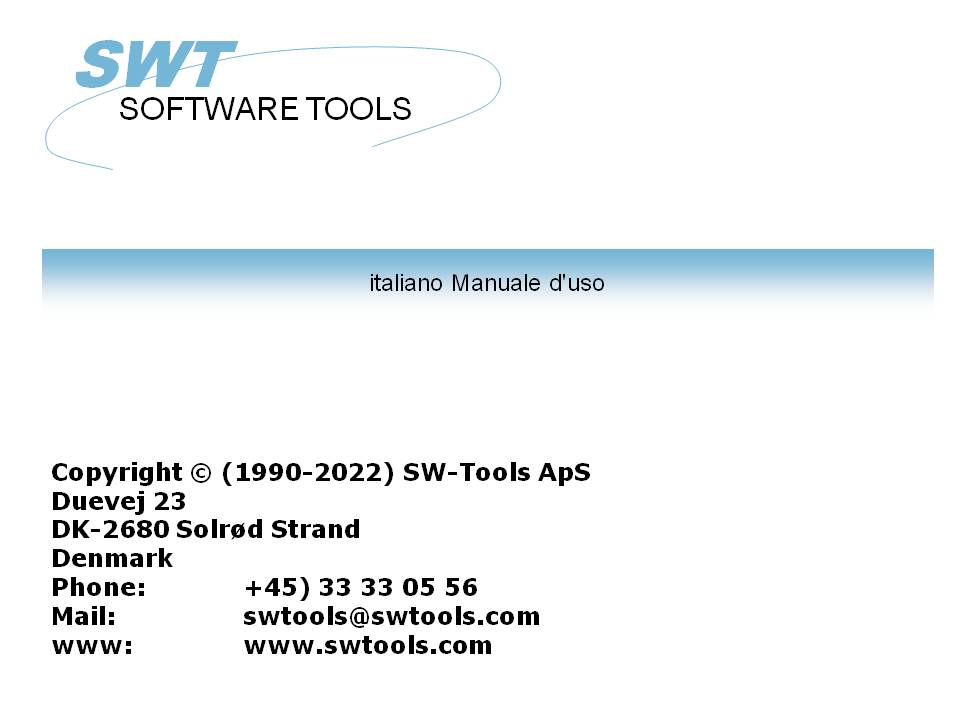 Dato-Dizionario22/11/01 /  2022-09-01 008.384IndiceIndice	21. Introduzione	81.1. Le informazioni di patente	91.2. Inizio del programma del Dato-Dizionario	101.3. Circa l'interfaccia di utente	111.3.1. Funzioni per la definizione e la correzione di tabella	132. Installazione del driver	142.1. Installazione dei driver	153. Interfaccia di base di dati	163.1. Parametri dell'interfaccia di base di dati	173.1.1. Tipo	183.1.2. Tipo interno	193.1.3. Descrizione	203.1.4. Base di dati	213.1.5. Nome e parola d'accesso dell'utente per le basi di dati di ODBC	223.1.6. Fonte di dati, tipo di collegamento e parola d'accesso dell'assistente	233.1.7. Caratteri dipendenti dal linguaggio e speciali di conversione di codice -	243.1.8. Colto soltanto	253.2. Opzioni avanzate del driver	263.3. Cancellazione del driver installato	274. Importazione delle definizioni di ODBC	284.1. Importazione delle definizioni di tabella di ODBC nel Dato-Dizionario	294.1.1. Tipo del driver	304.1.2. Identificazione	314.1.3. Nome della Tabella	324.1.4. Tabella-identificazione	334.1.5. Identificazione suggerita	345. Definizioni standard	355.1. Definizioni di carico della tavola da un textfile	365.1.1. Tipo del driver	375.1.2. Identificazione	385.1.3. Nome della Tabella	395.1.4. Nome di schedario	405.1.5. Identificazione suggerita	415.2. Collegamenti standard di carico della lima	425.3. Messo delle definizioni di tabella ad un textfile	435.4. Messo dei collegamenti della lima ad un textfile.	446. Le informazioni della Tabella	456.1. Generazione della tabella nuova	466.2. Parametri della Tabella	476.2.1. Identificazione	486.2.2. Tipo	496.2.3. Nome	506.2.4. Nome reale	516.2.5. Testo	526.2.6. Documentazione	536.2.7. Identificazione standard	546.3. Inchiesta di rapporti della base di dati	556.4. Cancellazione delle tabelle	566.5. Descrizione record	576.6. Parole riservate	587. Descrizioni del campo	597.1. Numero	617.2. Nome	627.3. Disposizione	637.3.1. Pubblicazione dei campi numerici	647.3.2. Decimali di galleggiante	657.3.3. giacimenti della Tabella (del nnn)	667.3.3.1. (nnn+) Giacimenti raggruppati della tabella	677.3.4. Campi del lavoro di W	687.3.5. (nn) lunghezza record esplicita	697.3.5.1. (nn, x) lunghezza record esplicita nelle punte	707.3.6. Numero esplicito di byte di Bnn	717.3.6.1. Bnnn, bitnumber esplicito di x	727.3.7. Tipo di campo di riparazione di Tn	737.3.8. Codetable specifico di Unn per i singoli campi	747.3.9. Le R radrizzano l'esposizione giustificata	757.3.10. La S arresta il carattere (del delimiter) nel campo alfanumerico	767.3.11. Richiamo del campo del sistema di Fnn	777.3.12. K, D - campi di indice di DATAMASTER	787.3.12.1. E, I, V, X, Z - campi speciali di indice di DATAMASTER	797.3.13. CNN - Controllo di DATAMASTER per il campo	807.3.14. Tipo esplicito di Qnnn SQL	817.3.15. Una modalità di accesso	827.3.16. Campi imballati Pnn	837.3.16.1. Specifica esplicita di Pnnnn del tipo del pacchetto	847.3.17. Vxxx packtypes secondari	857.3.17.1. Parametri secondari del packtype	867.3.17.2. Imballaggio secondario di difetto per le date di BASIC	877.4. Le informazioni sulla linea del campo, il menu di VISTA	887.4.1. Numero di byte	897.4.2. Disposizione del campo	907.4.3. SQL-nomi	917.4.4. SQL-tipi	927.4.5. C-byte	937.4.6. C-Variabile	947.4.7. Di base-variabile	957.4.8. Annotazione	967.4.9. Annotazione seguente	977.4.10. Descrizione record	987.4.11. Deposito esadecimale di un'annotazione	997.4.12. Deposito decimale di un'annotazione	1007.4.13. Deposito di ASCII di un'annotazione	1017.4.14. Descrizione di aiuto	1027.4.15. Controlli la descrizione	1037.4.16. Descrizione speciale del testo	1047.4.17. Parole riservate	1057.5. Emendamento delle lime di DATAMASTER per mezzo del modulo di FDF	1067.5.1. Conversione della lima di DATAMASTER da BASIC a ODBC	1078. Definizioni di indice, di aiuto e del controllo	1088.1. Definizioni di indice e collegamenti della tabella	1098.1.1. Indexname	1108.1.2. Lima	1118.1.3. Indice	1128.1.4. Definizione chiave	1138.2. Considerazioni di indice	1148.2.1. Esempio di base della COMETA AF-05000	1158.2.2. Costanti e selezione	1168.2.2.1. Costanti multipli nelle definizioni di indice	1178.2.3. Imballaggio	1188.2.4. Numeri record	1198.2.4.1. Indice 0	1208.2.5. I duplicati hanno conceduto	1218.2.6. Zero sopprime	1228.2.7. Materiale di riempimento dello spazio	1238.2.8. Parte dei campi	1248.2.9. Chiave non nell'annotazione (KNIR)	1258.2.10. Definizioni chiave di indice, indice LOGICO	1268.2.11. Lettura del recordnumber dell'indice 00	1278.2.12. ACCEDI A usando SWODBC sulle lime non-spostate ad incrementi	1288.2.13. Sopprimendo ricerca di quoziente d'intelligenza sull'indice specifico (*xx)	1298.2.14. Sopprimendo l'aggiornamento di indice per un indice specifico (- xx)	1308.2.15. Generando uno pseudoindex per una lima (+xx)	1318.2.16. Esempio di indice	1328.2.17. Opzioni chiave, indice discendente	1338.2.18. L'accesso di ODBC ordina l'esempio	1348.2.19. Sposti ad incrementi il SQL-nome	1358.2.20. Indici ed ORDINE nati VICINO	1368.2.21. Indici discendenti	1378.2.22. Tabella di codice speciale	1388.3. Considerazioni del collegamento della Tabella	1398.3.1. Chiavi di lunghezza variabile	1408.3.2. Collegamenti fissi della lima di parametro di X*	1418.3.3. Definizioni del collegamento della lima	1428.3.4. Collegamenti multipli alla stessa lima usando tomaia/lettera minuscula	1438.3.5. Collegamenti multipli alla stessa lima usando indice logico	1448.3.6. Forzatura dei collegamenti tramite COLTO	1458.4. Descrizioni di aiuto del campo	1468.4.1. Pubblicazione della descrizione di aiuto del campo	1478.5. Codici del controllo del campo	1488.6. Testo speciale del campo	1498.7. Faccia i SQL-nomi standard	1509. Stampa della documentazione	1519.1. Stampatore	1529.2. Opzioni	15310. Preferenze	15510.1. Indici	15610.1.1. Definizioni di lima	15710.1.2. Base di dati	15810.1.3. Indici di bobina	15910.2. Lingua	16010.3. Segno	16110.4. Disposizione dell'uscita della data	16210.5. Separatori	16310.6. Chieda a risparmi quando cambiamenti nel rapporto	16410.7. Disposizione interna di calcolo di data	16510.7.1. Anno 2000	16610.7.1.1. Fascicolazione della data	16710.7.1.2. Date del DOS	16810.7.1.3. Problema 2001 di anno	16910.7.1.4. Problema 2005 di anno	17010.7.1.5. Problema 2010 di anno	17110.7.1.6. Problema di anno 2100	17210.7.1.7. Convalida dell'input della data	17310.7.1.7.1. Input della data di selezione di quoziente d'intelligenza	17410.7.1.7.2. Input della data mascherato funzione CHAIN	17510.8. Parametri di inizio di FDF	17611. Sottosistemi	17711.1. Il menu di sottosistema	17811.2. Apertura di un sottosistema	17911.3. Generazione del sottosistema	18011.3.1. Nome	18111.3.2. Parola d'accesso	18211.3.3. Azienda	18311.3.4. Percorso di definizione di lima	18411.3.5. Percorso di campione della base di dati	18511.3.6. Segnala l'indice	18611.3.7. Databaselock	18711.3.8. Descrizione	18811.3.9. Modulo	18911.3.10. Tipo	19011.3.10.1. Tipo di sottosistema dell'azienda	19111.3.10.2. Tipi di sottosistema di Datadict, di rapporti e di Datasyst	19211.3.10.3. Tipo di sottosistema di base	19311.3.10.4. Tipo di sottosistema di Dmsystem	19411.3.10.5. Tipo standard di sottosistema	19511.4. Nomi di schedario dell'azienda	19611.4.1. Ricerca di nome di schedario dell'azienda	19711.4.2. Nomi di schedario del DOS per i fili basic	19811.5. Codetables	19911.5.1. Numeri di Codetable	20011.5.2. La SPECIE codetable	20111.6. Lime di sistema	20212. Driver della base di dati	20312.1. Driver di SSV-Textfile	20412.1.1. Nome della Tabella	20512.1.2. Disposizione del campo	20612.1.3. Descrizione di indice	20712.2. Driver di ODBC	20812.2.1. Codetable	20912.3. Driver di BASIC generalmente	21012.3.1. Disposizione del campo	21112.3.2. Campi imballati	21212.3.3. Descrizioni di indice	21312.4. Interfacce di BASIC	21412.5. Driver di X/Basic	21512.5.1. Nome della Tabella	21612.5.2. Numero dell'azienda	21712.6. Driver di CTRAS per Quattro o Sinix	21812.6.1. Parola d'accesso dell'assistente e di Servername	21912.6.2. Parola d'accesso dell'utente e dell'utente	22012.6.3. Tipo di collegamento	22112.6.4. Quattro/Unix	22212.6.5. Percorso LU0	22312.7. Driver della biblioteca dell'interfaccia di X/Basic Sinix C	22412.7.1. Tipo di collegamento	22512.7.2. Opzioni	22612.8. Interfaccia di Quattro usando un ftp dei 32 bit	22712.8.1. Funzionamento fuori linea con le lime di Quattro	22812.8.2. Definizioni di lima	22912.8.3. XBasic ed altre interfacce usando un ftp dei 32 bit	23012.9. Driver di XNet	23112.9.1. Nomi di schedario di XNet	23212.10. Driver di Netbasic	23312.10.1. Utente	23412.10.2. Nomi di schedario di Netbasic	23512.10.3. NETBASIC usando le funzioni di CTRAS	23612.11. Unibasic/Surfbasic/driver CX-Di base/Apr-Di base	23712.11.1. Lime di Unibasic	23812.12. Financials di NAVISION	23912.12.1. Installi i Financials di Navision e C/FRONT	24012.12.2. Installi e configuri l'interfaccia di Financials di Navision	24112.12.3. Importazione delle definizioni di tabella	24212.13. CONCORDE C5/XAL	24312.13.1. Esportazione delle definizioni di lima del Concorde	24412.13.2. Installi e configuri l'interfaccia a Concorde	24512.13.3. Importazione delle definizioni di tabella	24612.14. Versioni 5.10 e 6.15 di Btrieve	24712.14.1. Installi e configuri l'interfaccia a Btrieve	24812.14.1.1. Opzioni avanzate	24912.14.1.1.1. Apra il modo	25012.14.1.1.2. Chiami il suffisso	25112.14.1.1.3. Opzioni nome	25212.14.1.1.4. Parametri	25312.15. Messa a punto del driver di ODBC	25412.16. I driver di ODBC connettono - il tipo di applicazione	25512.16.1. Tipo 1 - il supporto della tabella della base di dati di Informix blocca	25612.16.2. Tipo 4 - Effettui sempre l'ORDINE VICINO	25712.16.3. Tipo 4096 - I campi dell'alfa non possono essere NULLI	25812.16.4. Tipo 8192 - Driver di ODBC con un supporto di un collegamento per la	25912.17. Interfaccia di base di dati di ISAM - tipo di applicazione	26012.17.1. Tipo 2 - Supporto del sistema del SAMSON	26113. Altri driver/note su alcuni pacchetti di applicazione	26213.1. 3000 GLOBALI Speedbase e 2000 ISAM/DMAM globale	26313.2. Base di dati di ALX	26413.3. Interfaccia di base di dati di SSV	26513.3.1. Scriva il sortindex	26613.3.2. Headerlength	26713.3.3. Prima annotazione di dati	26813.3.4. Renda indexfile &gt; annotazioni	26913.3.5. Scriva CRLF	27013.3.6. Chiamare di Indexfile	27113.3.7. Duplica l'indice del &gt;=	27213.3.8. Legga CRLF	27313.3.9. Compressione usata	27413.3.10. Codetable iniziale	27513.4. Interfaccia estesa di SSV	27613.4.1. Recordlength fisso	27813.4.2. Blocklength fisso	27913.4.2.1. Massimo no delle annotazioni di dati	28013.4.3. Annotazioni fisse/blocco	28113.4.4. In primo luogo liberi l'annotazione	28213.5.	28313.5.1. No.of liberano le annotazioni	28413.5.2. Dopo liberi l'annotazione	28513.5.3. Tipo di nome di schedario	28613.5.4. Tipi del pacchetto del campo	28713.5.5. Tipi chiave del pacchetto	288Figura lista	289Index	2911. IntroduzioneIl Dato-Dizionario è usato per installare la base di dati. Una base di dati è una collezione di tabelle che contengono i valori li ha permessi può ricevere.Ogni tabella si riferisce ad un tipo della tabella. Il tipo, può per esempio, essere ODBC, C-ISAM o Btrieve.Tutte le tabelle tengono una descrizione degli elementi, anche conosciuta come campi, ciascuno descritto con un numero, nome e disposizione. Diverso da altri sistemi della base di dati il Dato-Dizionario permette l'uso degli spazii in bianco e dei caratteri speciali nei nomi di campo e la definizione di una disposizione logica, più successivamente usata nel TRIO degli Interruttore-Attrezzi, per esempio la disposizione dell'uscita per i rapporti/domanda e la disposizione dell'input per le applicazioni di entrata di dati.Una tabella inoltre contiene le definizioni di indice, definenti come i dati sono richiesti nella lima fisica, per esempio una lima dell'articolo normalmente ha un indice primario definito come numero dell'articolo e potrebbe avere un indice secondario del fornitore. Con gli indici otterrete l'accesso veloce a tutto il valore nella tabella.Una caratteristica importante nel Dato-Dizionario è la funzione per definire una volta per tutte i rapporti fra le tabelle. Quando le definizioni sono state fatte, le caratteristiche nel TRIO degli Interruttore-Attrezzi forniscono gli schemi grafici automatici di rapporto, i rapporti con campi da altri giacimenti della tabella nei rapporti e le inchieste e l'interazione runtime fra le applicazioni correnti multiple di inchiesta è disponibile.Tutto in tutto il Dato-Dizionario fornisce ad un sistema completo di descrizione della base di dati la seguente caratteristica:- Definizione delle tabelle- Definizione degli elementi e delle disposizioni- Definizione degli indici- Definizione dei rapporti- Documentazione sulle tabelle e sui campi1.1. Le informazioni di patenteIl Dato-Dizionario copyrighted da Interruttore-Attrezzo e le vostre informazioni di patente sono indicate brevemente ogni volta che il programma è iniziato.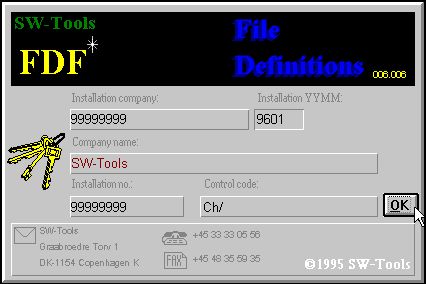 1. Schermo di patenteNaturalmente siete permessi soltanto usare i programmi secondo il vostro accordo di patente.1.2. Inizio del programma del Dato-DizionarioQuando il Dato-Dizionario è iniziato il seguente è visualizzato: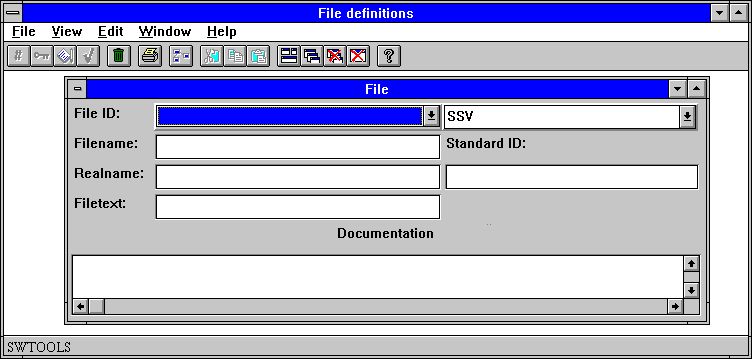 2. Dato-Dizionario1.3. Circa l'interfaccia di utentePer accedere alle funzioni nel Dato-Dizionario potete utilizzare i menu o i tasti relativi sul toolbar.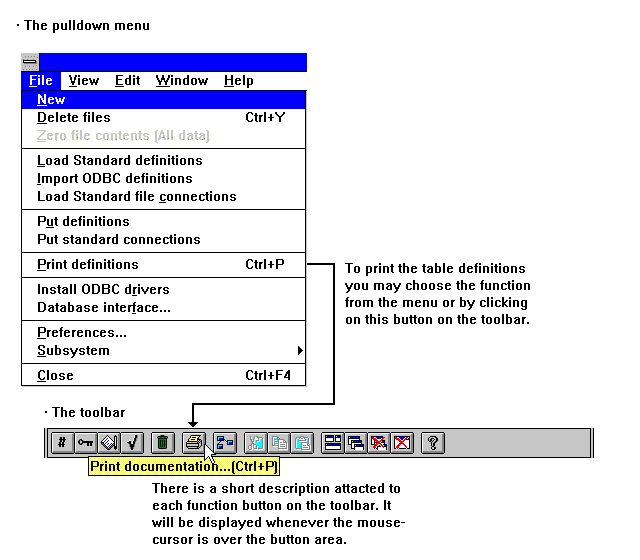 3. Accesso a delle funzioni usando i menu o il toolbar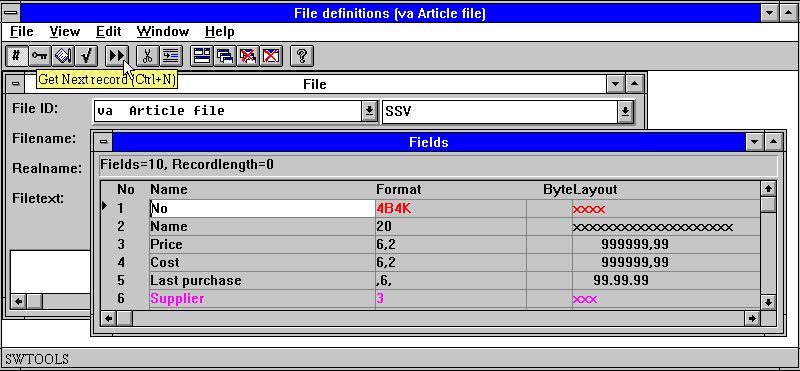 4. Altri tasti sul toolbarMentre i menu ed i tasti toolbar cambiano fra le funzioni il Dato-Dizionario ha alcune funzioni generali che sempre offerte, posizionare le finestre, fine la finestra attiva ed accedere al manuale in linea.Poiché queste funzioni sono sul toolbar possono anche essere raggiunte dai menu del pulldown: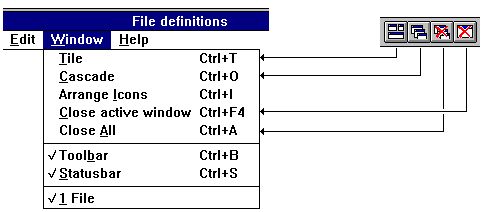 5. Menu e tasti di Generel1.3.1. Funzioni per la definizione e la correzione di tabellaIl Dato-Dizionario ha le seguenti funzioni per procedere le tabelle.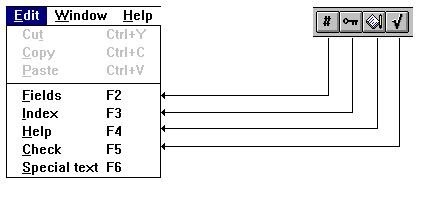 6. Funzioni2. Installazione del driverLa funzione dell'installazione del driver è scelta dal seguente menu: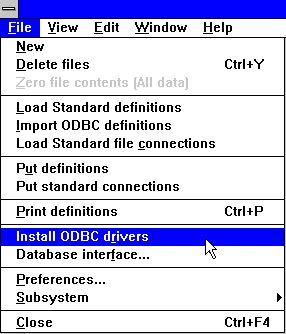 7. Selezione della funzione dell'installazione del driver2.1. Installazione dei driverOgni tabella definita nel Dato-Dizionario deve essere collegata ad un driver. Per esempio le lime del demo sono collegate al driver interno degli Interruttore-Attrezzi SSV Textfile, un textfile separato punto e virgola semplice. Per controllare se un driver è installato, osservi la lista corrente: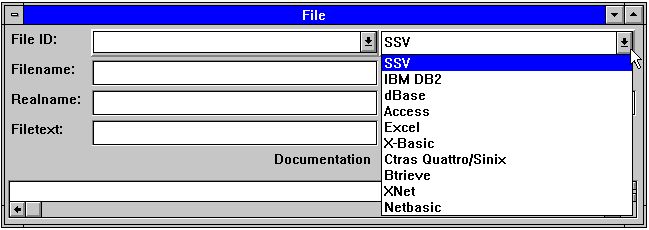 8. Driver installatiAltri driver possono essere installati selezionando la seguente funzione: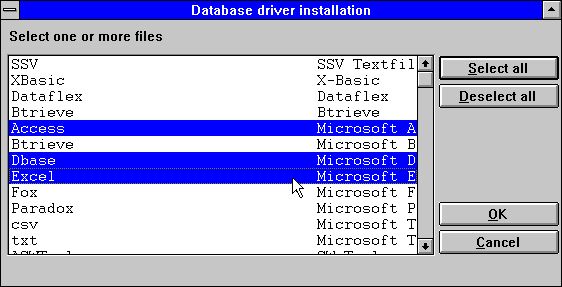 9. Installazione dei driver nuoviQuesta funzione permette la selezione di uno o più driver. Se il driver selezionato già è installato è sostituito dal nuovo, a condizione che il nome del driver rimane lo stesso. Se è cambiato il sistema può usare lo stesso driver con differenti opzioni.3. Interfaccia di base di datiLa funzione dell'interfaccia del driver è scelta dal seguente menu: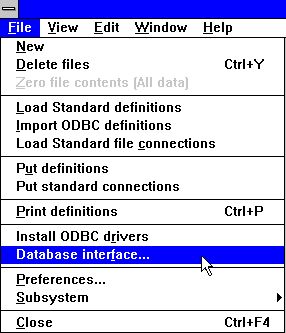 10. Selezione della funzione dell'interfaccia del driver3.1. Parametri dell'interfaccia di base di datiI driver installati sono controllati da un insieme dei parametri. Il presente per tutti i driver è percorso standard, nome dell'assistente e parola d'accesso, come i caratteri devono essere convertiti, per esempio codetable da UNIX al DOS. I driver possono fornire alcuni parametri supplementari e quello può essere cambiato usando l'opzione avanzata.Per cambiare il driver standard i parametri selezionano la seguente funzione: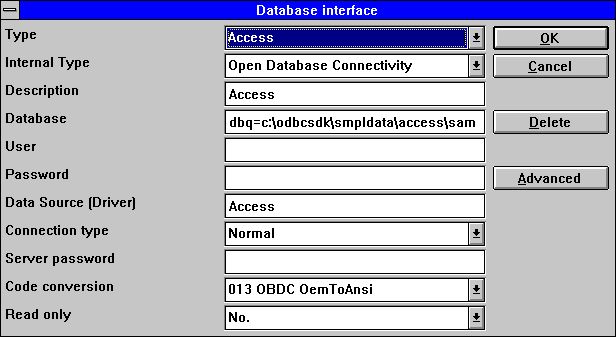 11. Parametri cambianti del driver3.1.1. TipoIl tipo della lima è il driver installato reale. Selezionando un driver il dialogo permette i cambiamenti ai parametri per questo driver.3.1.2. Tipo internoIl tipo interno della lima seleziona il tipo fisico del driver. Questo valore è tenuto internamente e può essere c'è ne dei driver installati.3.1.3. DescrizioneLa descrizione è usata ogni volta che una lista dei driver installati è indicata. Per questo gli è suggerito introduce un nome espressivo qui.3.1.4. Base di datiUna base di dati è una collezione di una o più tabelle, situata in qualche luogo sul sistema. Per ODBC potete dichiarare le opzioni del driver come DBQ= c:\Access, OPT=Y3.1.5. Nome e parola d'accesso dell'utente per le basi di dati di ODBCIl nome e la parola d'accesso dell'utente è fornito per l'ODBC-interfaccia. Tutti i driver con il tipo interno insieme a ODBC possono avere bisogno di un nome e di una parola d'accesso dell'utente di entrare alla base di dati. Riferisca al coordinatore di sistema per ottenere queste informazioni.3.1.6. Fonte di dati, tipo di collegamento e parola d'accesso dell'assistenteLa fonte di dati (nome dell'assistente) e la parola d'accesso è fornita per ODBC ed i driver del TCP/IP degli zoccoli di Windows. Il nome dell'assistente si riferisce ad un nome ospite per una macchina di UNIX quando il tipo di collegamento è TCP/IP degli zoccoli di Windows ed il nome fonte dati quando ODBC.Il tipo di collegamento deve essere regolato al normale per i driver di ODBC. Tutti i altri driver possono essere regolati per il TCP/IP degli zoccoli di Windows se la base di dati è situata su una macchina di UNIX.Il collegamento del TCP/IP degli zoccoli di Windows richiede soltanto un nome dell'assistente. Questo nome può essere introdotto come il IP address o, se definito negli OSPITI archivia, nome dell'assistente. Per esempio un IP address ha potuto essere200.0.0.1Se il tipo di collegamento è TCP/IP degli zoccoli di Windows l'assistente di UNIX degli Interruttore-Attrezzi deve essere installato. (Veda più successivamente).3.1.7. Caratteri dipendenti dal linguaggio e speciali di conversione di codice -Tutti i driver possono usare una tabella di conversione di codice quando dati protetti da una base di dati.Se un driver è collegato con il TCP/IP degli zoccoli di Windows e la base di dati è situata su una macchina di UNIX, i caratteri dipendenti dal linguaggio e speciali non possono essere richiamati correttamente senza conversione di codice.Il Dato-Dizionario sostiene un certo numero di tabelle di conversione di codice. Ciò che segue fornisce un esempio delle tabelle di codice possibili:0 nessunIl 1 Danese di UNIX/DOSUn tedesco di 2 UNIX/DOS10 ISO885013 ODBC (OemToAnsi)3.1.8. Colto soltantoAlcuni dei driver non possono sostenere gli aggiornamenti delle basi di dati. Riferisca prego alla documentazione per il driver in se per controllare se gli aggiornamenti sono possibili.3.2. Opzioni avanzate del driverUn driver può richiedere alcune opzioni supplementari specifiche a questa interfaccia quali il proprietario della Tabella per i driver di ODBC ed il numero dell'azienda per i sistemi di base.3.3. Cancellazione del driver installatoSe un driver installato non è necessario può essere cancellato selezionando il tasto di cancellazione.Questa funzione non cancella le definizioni di lima che siano fissate al driver. Ciò deve essere fatta manualmente.4. Importazione delle definizioni di ODBC4.1. Importazione delle definizioni di tabella di ODBC nel Dato-DizionarioQuando un driver di ODBC è stato installato è possibile importare le definizioni di tabella direttamente nel Dato-Dizionario, per esempio le tabelle definite nell'accesso o eccellere possono essere importate per uso nel TRIO degli Interruttore-Attrezzi.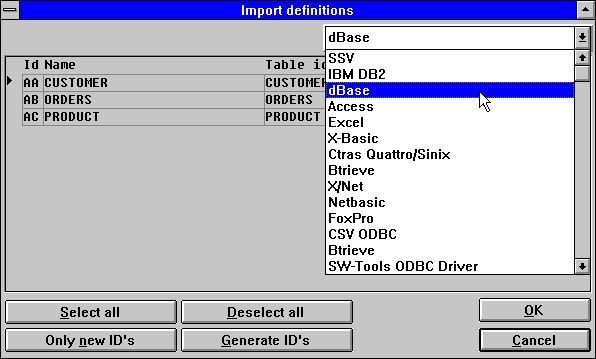 12. Importazione delle definizioni di ODBC4.1.1. Tipo del driverPrima dell'importazione delle qualsiasi definizioni di tabella un driver deve essere selezionato. Quando il driver è selezionato lo schermo mostra tutte le tabelle accessibili, se c'è ne.4.1.2. IdentificazioneOgni tabella è identificata unicamente da un'identificazione di due caratteri che è generata automaticamente come aa, l'ab, CA…Potete scegliere un'altra identificazione voi stessi o soppressione fuori un'identificazione per saltare una singola tabella. SI NOTI che le definizioni attuali con la stessa identificazione saranno scritte sopra!Usando le nuove identificazioni del tasto “soltanto„ tutte le identificazioni suggerite già in uso possono soppressione fuori.Per mezzo del tasto “generi le identificazioni„ che le nuove identificazioni possono essere generate per tutte le tabelle come A0, A1, A2…4.1.3. Nome della TabellaIl nome della tabella è un testo libero preso dal driver. Potete emendare questo nome prima dell'importazione della definizione. Il nome è visualizzato insieme all'identificazione quando voi accesso successivo la tabella.4.1.4. Tabella-identificazioneL'tabella-identificazione è il nome di schedario fisico. Per le tabelle di ODBC è il nome fisico della tabella uguale a quello impostato quando la tabella è stata generata. Ciò non può essere cambiata qui ma può essere cambiata dopo l'importazione delle definizioni.4.1.5. Identificazione suggeritaQuesta colonna visualizza l'identificazione generata se l'identificazione nella prima colonna è stata cambiata questo è ignorata.5. Definizioni standard5.1. Definizioni di carico della tavola da un textfileIl Dato-Dizionario permette il caricamento delle definizioni della tavola da una lima di testo. Se già avete la versione di BASIC delle definizioni di lima degli Interruttore-Attrezzi installate, è possibile nel modulo di definizione di lima introdurre il comando MESSO e produrre con ciò un textfile. Questa latta textfile allora è caricata usando la seguente funzione: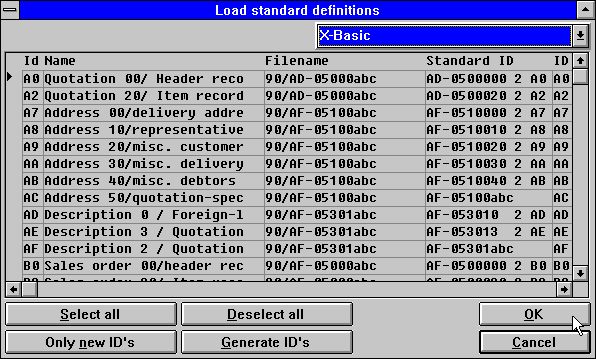 13. Definizioni standard dalla versione di BASIC delle definizioni di lima degliInterruttore-Attrezzi;5.1.1. Tipo del driverPrima del carico delle definizioni dovreste selezionare un tipo del driver. Le definizioni allora saranno date questo tipo della lima durante il carico.5.1.2. IdentificazioneLe tabelle dal textfile è visualizzata con l'identificazione dal sistema di origine e possono essere emendate prima del carico.Potete scegliere un'altra identificazione voi stessi o soppressione fuori un'identificazione per saltare una singola tabella. SI NOTI che le definizioni attuali con la stessa identificazione saranno scritte sopra!Per mezzo di nuove identificazioni del tasto “soltanto„ tutte le identificazioni suggerite già in uso soppressione fuori.Per mezzo del tasto “generi le identificazioni„ che le nuove identificazioni sono generate per tutte le tabelle come A0, A1, A2…5.1.3. Nome della TabellaIl nome della tabella è un testo libero preso dal driver. Potete emendare questo nome prima del carico. Il nome è visualizzato insieme all'identificazione quando voi accesso successivo la tabella.5.1.4. Nome di schedarioCiò è il nome di schedario fisico e può essere emendata prima del carico. Ciò può essere usata per cambiare il disknumber per un gruppo dei fili basic.5.1.5. Identificazione suggeritaQuesta colonna visualizza l'identificazione originale paragonabile alla prima identificazione della colonna che può essere cambiata.5.2. Collegamenti standard di carico della limaQuando un insieme delle definizioni dell'archivio principale è distribuito le definizioni di lima sono conservate usando il normale MESSO delle definizioni di lima, ma i collegamenti della lima sono mantenuti mentre una lima separata. Ogni lima è segnata con i sistemi originali l'identificazione e un'identificazione STANDARD (SID) che identifica la definizione anche quando l'identificazione è cambiata.Per un CARICO dei collegamenti standard della lima il sistema in primo luogo cerca quali lime sono attivate hanno basato non sull'identificazione della lima ma sull'identificazione iniziante del SID. Soltanto i collegamenti fra le lime attive sono caricati e durante il carico le identificazioni sono modificate secondo il sistema attivo.I collegamenti standard della lima sono contrassegnati in primo luogo nel nome con - il =&gt; e sui vecchi collegamenti del CARICO sarà rimosso e sostituito. Tenga prego questo presente se modificate i collegamenti standard: Se non rimuovete - il contrassegno del =&gt;, le vostre modifiche è perso se caricate ancora i collegamenti standard.5.3. Messo delle definizioni di tabella ad un textfileUn certo numero di definizioni di lima possono essere immagazzinate in una textfile con la funzione MESSA e più successivamente essere caricate su un altro sistema o su un altro calcolatore usando la funzione di OTTEN.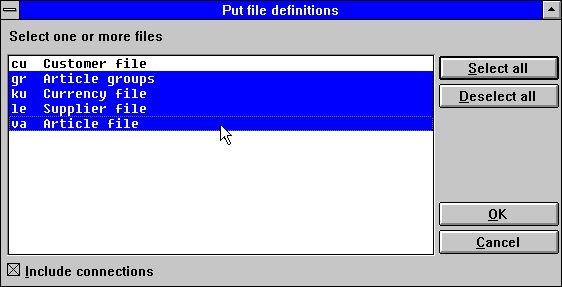 14. Mettendo le definizioni ad un textfile5.4. Messo dei collegamenti della lima ad un textfile.Questa funzione produce un textfile con i collegamenti fra le lime selezionate per caricamento successivo usando i collegamenti standard della lima del CARICO. (Veda sopra.)Il SID può essere AF-0500002031AS per il tipo record 020 la versione 3.1 della lima AF-05000 della COMETA della cometa immagazzinata sul padrone con l'identificazione della lima AS.Dal carico/messo dei collegamenti soltanto i primi 13 caratteri del SID è usato, l'identificazione della lima è regolato automaticamente. Il SID stabilizzerà all'identificazione della lima se non inserita.6. Le informazioni della TabellaUna tabella è una descrizione di come le informazioni sono memorizzate. Definisce il tipo di base di dati usato, del nome della tabella o del percorso fisico della lima.6.1. Generazione della tabella nuovaNel generare una nuova tabella un'identificazione unica è richiesta. Le regole per l'identificazione sono descritte più successivamente in questo capitolo.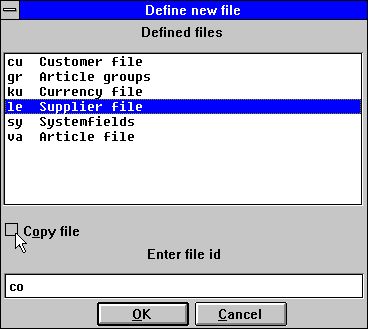 15. Identificazione di nuova tabellaSe la nuova tabella deve essere basata su una tabella prego precedentemente definita selezioni la tabella a partire dalla lista delle tabelle e del segno convenzionale definiti “l'opzione della lima del copy„. Il dizionario di dati copierà tutte le definizioni dei campi, sposta ad incrementi, aiuta ecc. dalla tabella selezionata al nuovo.6.2. Parametri della Tabella6.2.1. IdentificazioneL'identificazione della tabella deve essere inserita come due caratteri. Il primo carattere deve essere una lettera che il secondo può essere una lettera o una cifra, per esempio X1.La seguente identificazione è riservata per uso del sistema:Campi del sistema di SYCampi del lavoro di WW6.2.2. TipoI tipi della tabella permessi dipende da quali driver della base di dati sono installati. Per esempio un sistema può includere i seguenti tipi:- Driver di ODBC (accesso, eccelle ecc.)- C-ISAM- Btrieve- X-BASIC- UNIBASIC/SURFBASIC- altriSe il tipo richiesto identificazione non trovato nella lista si riferisce prego al capitolo “installazione del driver„.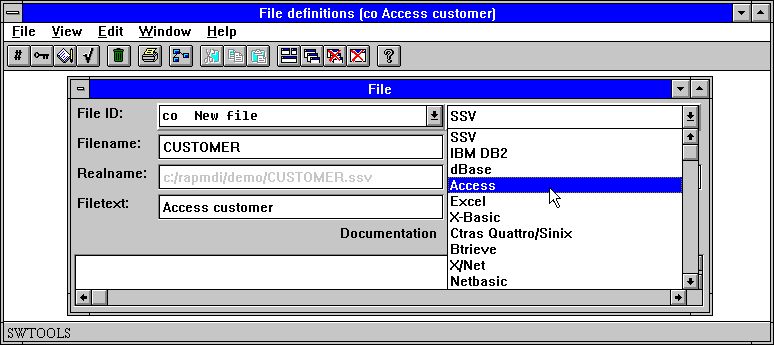 16. Regolazione del driver per una tabella6.2.3. NomeIl nome della tabella è il nome fisico. Per un tipo della lima quale Btrieve può essere inserito come percorso fisico AsC: /BTRIEVE/CUSTOMER.DATo se è una tabella di ODBC di un certo genere appena poichè è: CLIENTE6.2.4. Nome realeHa basato il tipo selezionato della tabella ed il nome introdotto della tabella un nome reale per la tabella è richiamato. Il nome visualizzato deve abbinare l'archivio su disco reale della tabella sull'assistente reale, altrimenti la lettura dalla tabella non è possibile.Il nome reale è generato usando le informazioni dal driver fissato ed il nome per la tabella. Se il driver è X-Di base ed il percorso standard tramite installazione è regolato a/X.BASIC/0/ed il nome della tabella è90/LF-06000abcil nome reale può essere generato As/X.BASIC/0/90/LF-060000016.2.5. TestoIl testo della tabella è un nome logico per la tabella. Il nome può contenere le lettere, le cifre, gli spazii in bianco ed i caratteri speciali. Il testo è visualizzato insieme all'identificazione ogni volta che usate la tabella.6.2.6. DocumentazioneLa tabella può essere descritta qui in testo libero. La descrizione è stampata quando stampa la documentazione della tabella.6.2.7. Identificazione standardL'identificazione standard identifica la tabella quando proviene da un pacchetto di programmi adatto. Il SID è usato da LOAD e PUT dei collegamenti della tavola, vede sopra, voi non è tenuto per riempire il SID se non intendete usare queste funzioni.Il SID può essere AF-0500002031AS per il tipo record 020 la versione 3.1 della lima AF-05000 della COMETA della cometa immagazzinata sul padrone con l'identificazione della lima AS.6.3. Inchiesta di rapporti della base di datiOgni tabella può avere rapporti ad altre tabelle definite. Quando i rapporti esistono fra le tabelle questi possono essere visualizzati graficamente o essere stampati. Per osservare i rapporti da una tabella ad altre selezioni: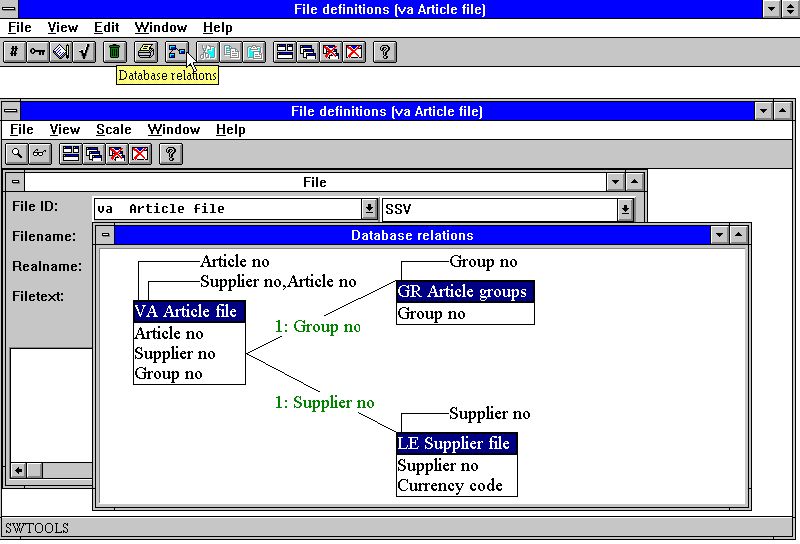 17. Inchiesta di rapporti della base di datiL'esposizione può essere regolata e può generare lo schema in uno o più livelli.6.4. Cancellazione delle tabelleLa cancellazione della tabella definita è fatta selezionando la seguente funzione: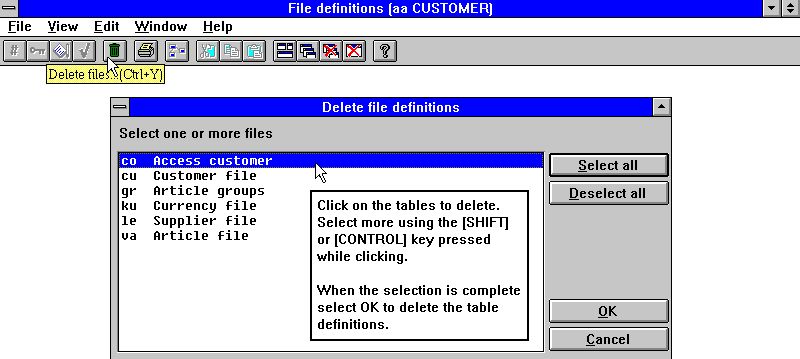 18. Cancellazione delle tabelle6.5. Descrizione recordI visualizzatori di schemi globale record una descrizione delle prime 100 annotazioni in una tabella. Quando visualizzare registra da un file basic L'annotazione di controllo sarà esposizione nel modulo di FDF come i dati da questo possono essere definiti.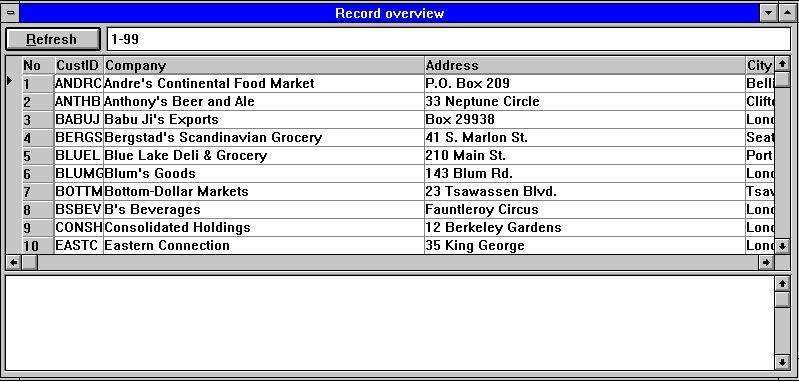 19. Descrizione recordSe la descrizione record viene su vuoto la seguente forza sia errato:- Il tipo del driver- Il nome della tabella- Nessun annotazioni nella tabellaUn subwindow è indicato quale conterrà i messaggi di errore finali durante l'aperto o leggerà.6.6. Parole riservateLe parole riservate funzionano esposizioni una descrizione delle parole riservate in ODBC. Ciò è utile quando la tabella entrante ecc. nome per un driver non è permessa usare una delle parole riservate.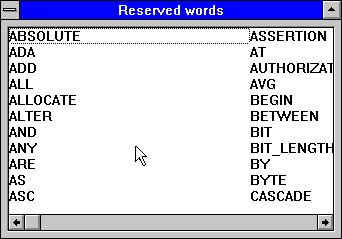 20. Parole riservate7. Descrizioni del campoUn campo è una descrizione di come richiamare un valore specifico dalla tabella. È definito con un numero, un nome e una disposizione. Il numero sarà regolato automaticamente, il nome può essere introdotto ed è usato in tutte le descrizioni del campo. La disposizione definisce come il valore è memorizzato nella tabella e come deve essere stampato o visualizzato nel TRIO degli Interruttore-Attrezzi.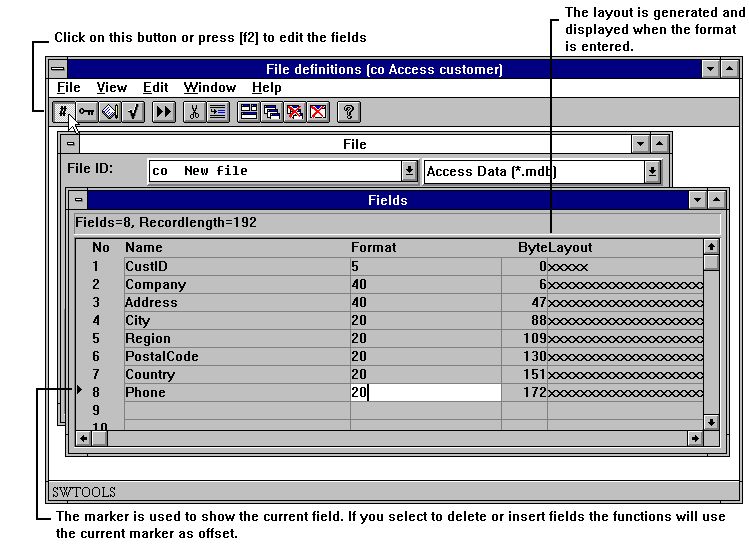 21. Pubblicazione dei campiI campi possono essere inseriti e cancellati usando le seguenti funzioni: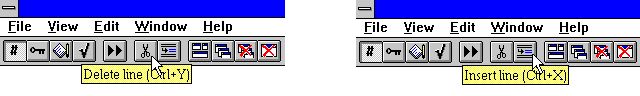 22. Inserendo e cancellando i campiNell'inserire e cancellando i campi dovreste notare, programmi ed i rapporti di quel i vostri quoziente d'intelligenza che usando i riferimenti di numero del campo potrebbero essere influenzati.Una definizione del campo consiste di un numero e di un nome che identificano il campo e di una disposizione che descrivono come il campo è immagazzinato:7.1. NumeroIl numero del campo non può essere inserito ma è fissato ad ogni campo definito. Un campo è selezionato sempre dal numero nel TRIO degli Interruttore-Attrezzi. È tuttavia, anche possibile riferirsi ad un campo usando il nome di campo, ma non suggerito.7.2. NomeIl nome può contenere tutti i lettere, cifre, spazii in bianco e caratteri speciali. È usato normalmente come intestazione standard sui rapporti o sulle applicazioni di inchiesta.7.3. DisposizioneLa disposizione del campo è una disposizione logica. Definisce come i valori sono richiamati e memorizzati nella tabella. Inoltre definisce come il campo deve essere stampato o visualizzato. La disposizione può definire:- Un campo alfanumerico- Un campo numerico- Un campo della dataUn campo alfanumerico può contenere il testo affatto del genere e soltanto è limitato da una lunghezza massima. Di conseguenza il campo può essere definito come:Un campo numerico contiene soltanto i valori numerici ma può essere definito con o senza un punto decimale. Il seguente esempio descrive la sintassi:Un campo della data può essere uno di quanto segue:7.3.1. Pubblicazione dei campi numericiUn valore numerico del campo può essere pubblicato nei sensi differenti. I valori possono essere visualizzati nelle migliaia separate virgola appena inserendo una virgola principale nella disposizione, 9.3-123.456.789.123Un campo definito con la virgola principale sosterrà sempre i valori negativi. Il carattere di pubblicazione (, o.) può essere regolato nel menu di preferenze.Noti prego i campi con la disposizione, 6 di quella data e, 8, devono essere dati come, 6.0 e, 8.0Gli zeri principali possono essere definiti disponendo &amp; nella disposizione:9,3&amp;000012345.123Conducendo * per i campi di quantità può essere definito disponendo la a * nella disposizione:9,3***** 12345.123Il segno può essere condurre o strascicare definito9.2 -12345.12 -Zero sopprime (spazio in bianco se zero) è definito dall'“nella disposizione come 9.2„7.3.2. Decimali di galleggiantePer mezzo di 9.5? potete ora definire un campo che è prodotto con 0 - 5 decimali come dipendente 123 o 123.45678 sul valore reale del campo.7.3.3. giacimenti della Tabella (del nnn)2 (010)definisce un campo come 2 caratteri alfanumerici che accade 11 volta numerata da 0 a 10. Il valore del campo segue consecutivamente nell'annotazione. Tali campi possono essere usati nei calcoli come #7 (0), #7 (1),…, #7 (11)7.3.3.1. (nnn+) Giacimenti raggruppati della tabella2 (010+)4, (010+)8, (010)definisce un gruppo dei giacimenti della tabella che accadono 11 volta. I campi sono immagazzinati nell'annotazione come 2 caratteri seguiti cifra 4 dalla cifra numerica e 8 numerica che allora è ripetuta 10 volte.7.3.4. Campi del lavoro di W10Wdefinisce un campo come campo del lavoro che è un campo non preso dall'annotazione della lima da lettura. I campi del lavoro sono usati per la memorizzazione del valore chiave nelle lime in cui la chiave non è contenuta nell'annotazione in se.7.3.5. (nn) lunghezza record esplicita4 (16)definisce un campo alfanumerico di 4 caratteri ma immagazzinato nell'annotazione come 16 caratteri. Ciò significa che ci saranno 12 byte riservati ad un certo altro uso, tipicamente per l'estensione della lunghezza del keyfield senza cambiare la disposizione record completa.7.3.5.1. (nn, x) lunghezza record esplicita nelle punte4 (16.4)definisce un campo che occupa 16 byte e 4 bit (16 “byte) nell'annotazione.7.3.6. Numero esplicito di byte di Bnn8, B100definisce un campo che inizia sul byte il numero 100 nell'annotazione. I byte sono numerati da 0 ed in avanti e dovreste notare che alcuni sistemi della base di dati allineano i campi sui contorni specifici, per esempio in di base tutti i campi numerici sono sui contorni di parola (bit 16).7.3.6.1. Bnnn, bitnumber esplicito di x8, B45,4definisce un campo che inizia sui bit di numero 45+4 di byte (byte 45 “)7.3.7. Tipo di campo di riparazione di Tn4, T1definisce un campo con 4 cifre del tipo 1 nel dato sistema della base di dati. Un esempio è sui sistemi di base in cui 4 cifre sono forzate in una 1 variabile di parola che presenta una limitazione di 7999.7.3.8. Codetable specifico di Unn per i singoli campi32U2Un numero codetable può essere dato individualmente per ogni campo che esclude il codetable per il sistema base di dati/della lima.7.3.9. Le R radrizzano l'esposizione giustificata10RInduce un'alfa ad essere visualizzato a destra ha giustificato. La nota inoltre sposta ad incrementi le chiavi è formata con la destra del campo giustificata.7.3.10. La S arresta il carattere (del delimiter) nel campo alfanumerico12SDefinisce una spaccatura delle dichiarazione colte in un programma di base dopo questo campo. Valido ma non ha importanza per c'è ne dei programmi in C del TRIO.7.3.11. Richiamo del campo del sistema di FnnQuesta opzione si presenta nella lima di SY soltanto ed è usata legare i campi come #RECNO alla lima specifica.7.3.12. K, D - campi di indice di DATAMASTER4Kdefinisce una chiave unica nelle lime del TRIO DATAMASTER, ignorate per altre lime.4Ddefinisce una chiave con i duplicati permessi nelle lime di DATAMASTER, ignorate per altre lime.7.3.12.1. E, I, V, X, Z - campi speciali di indice di DATAMASTERQueste opzioni sono mantenute per la compatibilità con il sistema di base di DATAMASTER ma non sono usate.7.3.13. CNN - Controllo di DATAMASTER per il campoQuesta opzione è riservata per la compatibilità con il sistema di base di DATAMASTER ma usata.7.3.14. Tipo esplicito di Qnnn SQL19Q11definisce un campo del TIMESTAMP ad uso di accesso di ODBC di questo campo. I tipi di SQL sono regolati normalmente importando le definizioni, ma in particolare:DATA 9VOLTA 10TIMESTAMP 117.3.15. Una modalità di accessoA0 permette colto e scrive, A1 colto soltanto.Questa opzione è usata per le dichiarazione di ODBC SQL dove A1 dovrebbe essere usato per mantenere il campo come conteggi automatici assente da tutta la dichiarazione dell'AGGIORNAMENTO.7.3.16. Campi imballati PnnL'imballaggio dei campi determina come il campo è immagazzinato nell'annotazione della base di dati e dipende altamente dal sistema che della base di dati la lima sta usando.8, Pdefinisce un campo numerico imballato con 8 cifre, ma come questo campo è imballato dipende dal driver della base di dati.4P2definisce un campo alfanumerico del dipendente del packtype 2 del driver della base di dati. Dovreste riferirti alla documentazione affinchè il vostro sistema specifico della base di dati troviate il codice del pacchetto sostenuto.7.3.16.1. Specifica esplicita di Pnnnn del tipo del pacchettoI packtypes 0-999 sono riservati per uso specifico dei driver della base di dati mentre 1000-9999 è packtypes che sono gli stessi per tutti i driver., 6, P1040la volontà definisce sempre una struttura della DATA di ODBC anche se questo campo sembra essere immagazzinato in un file basic.7.3.17. Vxxx packtypes secondaridovuto gli aggiornamenti di anno 2000 è è stato necessario da introdurre un packtype secondario che può essere visto come calcolo fisso effettuato subito dopo che il campo è stato letto e disimballato stato secondo il packtype di Pxxxx, o appena prima il campo sarà imballato e scritto all'annotazione.Il packtype secondario è dato come Vxx all'interno della disposizione del campo come: , 6, V17.3.17.1. Parametri secondari del packtypeUn parametro può essere dato insieme ai packtypes secondari come: , 6, V1.30Ciò può essere usata per oltrepassare l'anno di difetto che sposta convertendo le disposizioni di data di to/from bruscamente.7.3.17.2. Imballaggio secondario di difetto per le date di BASICIn breve i campi della data (, 6,) nei fili basic Il packtype secondario stabilizzeranno alla V per i campi numerici, a V3 per i alphafields e a V4 per i campi imballati.Queste regole inoltre sono applicate a tutti i keyfields che contengono le date corte.7.4. Le informazioni sulla linea del campo, il menu di VISTAPer difetto il numero di byte e la disposizione del campo saranno visualizzati sulla linea del campo. Per mezzo del menu di VISTA potete cambiare questo per visualizzare altre colonne per ogni campo: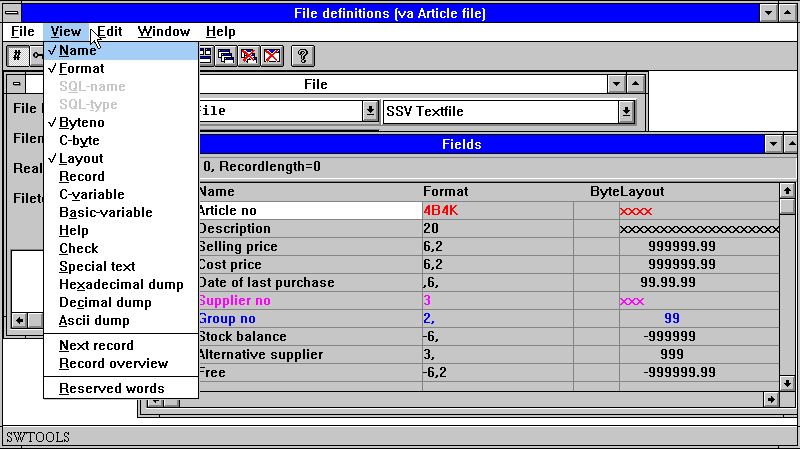 23. Il menu di VISTA7.4.1. Numero di byteIl numero di byte automaticamente è calcolato e visualizzato quando avuto bisogno di. Potete usare l'opzione di Bnnn nella disposizione del campo se dovete dichiarare un byte specifico, per esempio se non tutti i campi sono definiti o la sequenza non segue la sequenza del campo nell'annotazione.7.4.2. Disposizione del campoLe esposizioni della disposizione come il campo è stampato o visualizzato. Se il campo è alfanumerico un certo numero di x che corrispondono alla lunghezza massima del campo è visualizzata. Per i campi numerici 9 sono indicati.7.4.3. SQL-nomiI nomi di SQL sono soltanto accessibili quando il tipo della tabella è ODBC. Il SQL-nome gli permette di avere nomi di campo utilizzabili per le intestazioni differenti da SQL_Names usato dal driver della base di dati.Il SQL-Nome è passato direttamente al driver di ODBC se il presente che significa questi deve seguire la sintassi sostenuta dal driver. I nomi non dovrebbero contenere alcuni spazii in bianco o caratteri speciali a meno che chiuso in “…„.Nel menu di PUBBLICAZIONE avete l'opzione per generare i SQL-Nomi dai nomi di campo dopo le regole standard. Tuttavia potete anche entrare nei questi voi stessi che permettono l'uso delle colonne speciali come il CONTEGGIO (*) e A+B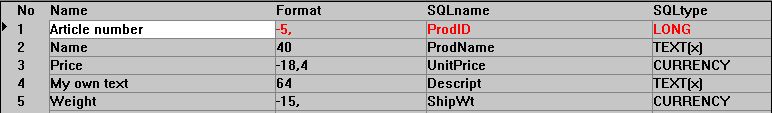 24. SQL-Nomi e SQL-Tipi7.4.4. SQL-tipiI tipi di SQL sono soltanto accessibili quando il tipo della tabella è ODBC. Il tipo nomi visualizzati è il difetto secondo la disposizione del campo e dipende dalla base di dati selezionata di ODBC. Non potete cambiare questa colonna; dovreste usare l'opzione di Qnnn nella disposizione del campo per questa.7.4.5. C-byteIl C-byte è usato per l'annotazione e le esposizioni interne di programma come i dati sono memorizzati nella corrente alternata - struttura. Le informazioni possono essere utili per gli sviluppatori.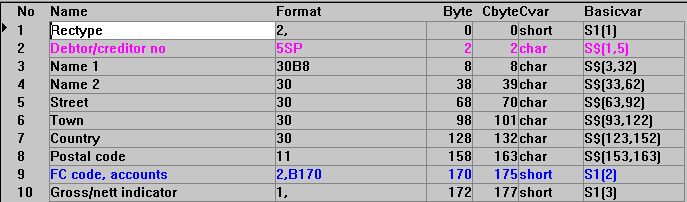 25. Variabile C-Variabile e di base di byte, di C-Byte,7.4.6. C-VariabileQuesta opzione è utile per gli sviluppatori. Visualizza il tipo C-variabile usato internamente per ogni campo come il carbone, lo short, lungo, galleggiante o doppio.7.4.7. Di base-variabileNel funzionare con i programmi di base è utile avere la variabile di base disponibile. Per i programmi in C Quale TRIO questo non ha effetto.7.4.8. AnnotazioneSe la tabella è accessibile (in grado di essere aperto) è possibile osservare il soddisfare record insieme alle definizioni del campo. Ogni volta che cambiate una definizione del campo questo è riflesso in questa colonna che dà un controllo molto veloce che i campi sono definiti correttamente.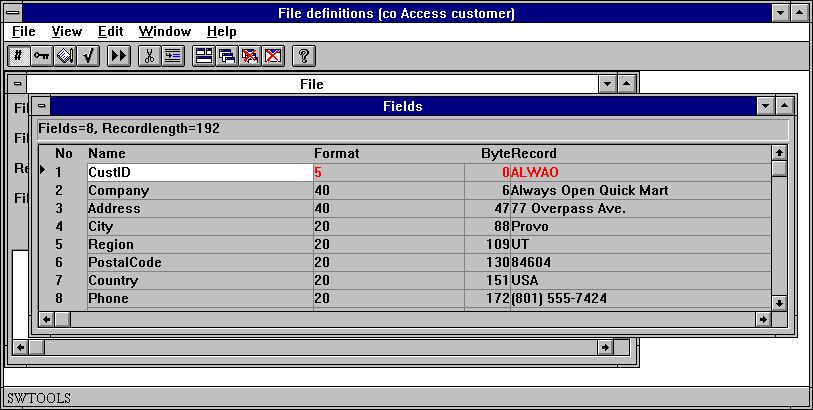 26. Soddisfare record per la tabellaPotete fornire l'esposizione di un cavicchio del soddisfare record inserita/disinserita con questo menu.7.4.9. Annotazione seguenteQuesta funzione legge l'annotazione seguente dalla tabella. Se la tabella non può essere aperta, per esempio il nome reale illegale o il tipo errato del driver, nessun valori è visualizzato.Inoltre avete questa opzione disponibile sul toolbar. La visualizzazione dell'annotazione seguente permette automaticamente l'opzione dell'annotazione dell'esposizione qui sopra.La prima volta la funzione è selezionata legge la prima annotazione nella tabella ed allora il seguente fino all'estremità della lima.7.4.10. Descrizione recordLa funzione mostra le prime 100 annotazioni sullo schermo, vede “le informazioni della Tabella„.7.4.11. Deposito esadecimale di un'annotazioneQuesta funzione visualizza un deposito grezzo dell'annotazione.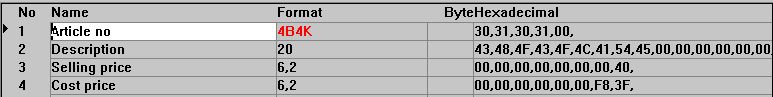 27. Deposito esadecimale di una tabellaPer mezzo di questa funzione un programmatore può potere spezzare i problemi in lime usando l'imballaggio o i codetables non documentati del campo.7.4.12. Deposito decimale di un'annotazioneSe preferito i valori possono essere visualizzati in notazione decimale.7.4.13. Deposito di ASCII di un'annotazioneL'annotazione può anche essere indicata come testo limitato dal formato dell'esposizione.7.4.14. Descrizione di aiutoSe dell'aiuto esiste per i campi questi esposizioni di opzioni la prima linea dalla documentazione che dà una descrizione rapida.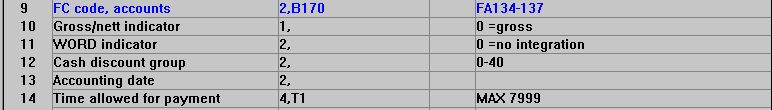 28. Descrizione di aiuto7.4.15. Controlli la descrizioneSe i codici del controllo sono definiti per i campi altretanti come possibile sono indicati insieme alla definizione del campo.7.4.16. Descrizione speciale del testoSe il testo speciale è presente per i campi la prima linea di questi è indicata insieme alla definizione del campo.7.4.17. Parole riservateLa funzione mostra le parole riservate SQL, vede “le informazioni della Tabella„.7.5. Emendamento delle lime di DATAMASTER per mezzo del modulo di FDFQuando emendate una lima di DATAMASTER per mezzo del modulo di FDF la lima in se può essere mantenuto immutato mentre la definizione è cambiata (attento!) come siete chiesti: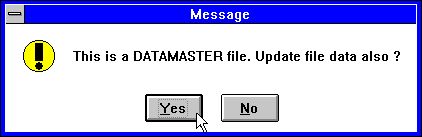 29. Conferma della copia di lima di DATAMASTER7.5.1. Conversione della lima di DATAMASTER da BASIC a ODBCQuando un file basic È copiato a ODBC usando DATAMASTER le informazioni di Packtype, Bytenumbers e Stopcharacter ora saranno rimossi poichè questi avrebbero influenza difettosa sulla tabella risultante di ODBC.8. Definizioni di indice, di aiuto e del controlloDal menu di PUBBLICAZIONE potete raggiungere le seguenti zone: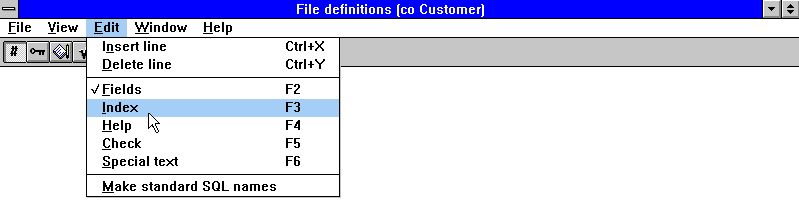 30. Il menu di pubblicazione8.1. Definizioni di indice e collegamenti della tabellaGli indici definiscono come i dati sono fascicolati in una tabella e come accedere ad un'annotazione specifica.I collegamenti ad altre tabelle definiscono come un'altra tabella è raggiunta quando un'annotazione in questa tabella è letta ed è definita come un indice.Per pubblicare l'indice/collegamenti per una tabella selezioni la seguente funzione: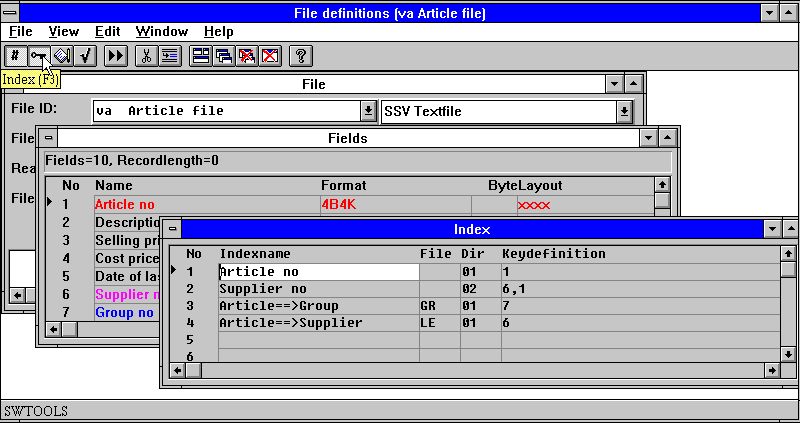 31. Pubblicazione degli indiciGli indici possono essere inseriti e cancellati usando le seguenti funzioni:32. Inserendo e cancellando le linee di indicePotete notare che alcune linee nella finestra del campo sono contrassegnate nei colori differenti. Il colore rosso indica che il campo è usato in una o più definizioni di indice, azzurro che è usato per un collegamento, fucsina (combinazione di rosso e di blu) quella esso è usato in entrambi.8.1.1. IndexnameIl nome di indice può contenere le lettere, le cifre, gli spazii in bianco ed i caratteri speciali. È usato normalmente come descrizione quando il TRIO degli Interruttore-Attrezzi visualizza una vista degli indici della tabella, per esempio iniziando un tabulato di rapporto.8.1.2. LimaL'identificazione della lima è usata soltanto quando definisce i rapporti da questa tabella ad altre. Nel definire un rapporto questa identificazione deve riferirsi ad un'identificazione di un attuale pospone.Nell'esempio sopra l'articolo la lima ha due rapporti. Il primo alla tabella del gruppo dell'articolo per ottenere il nome di gruppo per ogni articolo. Il secondo alla tabella del fornitore per ottenere il nome del fornitore.8.1.3. IndiceL'indice, anche conosciuto come il numero indice, è un valore di due cifre.Per un indice questo è il numero indice cominciando da 01 anche conosciuti come la chiave primaria, da 02 per il primo indice secondario ecc.Per i rapporti ad altre tabelle definisce che spostano ad incrementi per accedere a quando ottiene un'annotazione dalla tabella relativa.Nell'esempio sopra la lima del fornitore il LE è definito con un indice primario, numero del fornitore, quando un'annotazione nella lima dell'articolo è conosciuta che potete ottenere l'annotazione relativa del fornitore cercando nell'indice primario della tabella del fornitore con il valore dal campo 6, numero della lima dell'articolo del fornitore.Un indice speciale è il numero indice 00 che permette l'accesso alla lima usando i numeri record. Ciò può essere usata per i collegamenti della lima usando i numeri di annotazione relativa quando il driver della base di dati sostiene questo, per esempio sistemi di base.8.1.4. Definizione chiaveLa definizione chiave è la definizione reale dell'indice o del collegamento. Nel definire un indice questo descrive quali campi sono inclusi e come sono immagazzinati.Una definizione chiave può contenere il riferimento ad uno o più numeri del campo facente parte i campi e definire l'imballaggio del campo. Un # facoltativo può essere dato davanti i numeri del campo.Nel suddetto esempio le prime due linee definiscono l'indice primario e secondario per la lima dell'articolo. L'indice primario si riferisce al campo 1, numero dell'articolo, definente che la tabella è fascicolata dal numero dell'articolo nell'ordine ascendente. L'indice secondario si compone di due campi, campo 6 (fornitore) e campi 1 (numero dell'articolo).Ciò consente l'accesso alla tabella usando il numero del fornitore e che permette la stampa delle liste fascicolate dal numero del fornitore e dal numero dell'articolo e che permette che più articoli abbiano lo stesso fornitore come la combinazione del numero del fornitore e del numero dell'articolo sarà sempre unica.Le linee 3 e 4 definiscono i rapporti con altre tabelle. La definizione chiave si riferisce ai valori stati necessari per accedere all'indice della tabella relativa. I primi rapporti usano il valore del campo 7, numero di gruppo dell'articolo, per accedere all'indice 1 della tabella del gruppo dell'articolo. Il secondo usa il campo 6, numero del fornitore, per accedere all'indice 1 della tabella del fornitore.8.2. Considerazioni di indiceSopra è stato indicato le definizioni chiave semplici che coinvolgono appena i campi normali e questi in associazione. Ogni campo di un elemento in una definizione di indice è conosciuto come divisorio di chiave.Quanti indici potete definire per una tabella, quanti parti un indice può consistere, quanto grande il limite del keylength totale è e quale parti ed imballaggio può essere usato è rigorosamente dipendente del driver e dovreste riferirti ai manuali adatti del sistema della base di dati per le informazioni esatte su questo.Di base permette un massimo di 15 indici di un massimo di 30 byte che ciascuno, mentre la chiave è trattare sempre come una serie di caratteri, là è limite del numero di parti chiave che possono formare la chiave così come la parte dei campi possono essere incluse nella chiave. Tutte le chiavi devono essere uniche o rese unico. Una caratteristica speciale è che la chiave necessariamente non è immagazzinata nell'annotazione in se.Le specifiche di Isam variano, ma possono tipicamente essere 128 indici con una lunghezza massima di 128 byte e di fino a 8 parti chiave per ciascuno. Ogni parte chiave deve essere un campo completo e deve essere presente nell'annotazione. Le chiavi duplicate possono essere definite e la compressione di indice può essere specificata.Le chiavi di indice di uso dei sistemi della base di dati di ODBC SQL per ottimizzare le prestazioni ma una nuova chiave devono essere sviluppate sempre usando un ORDINE da cui può rallentare il ricupero delle annotazioni.Per sostenere i sistemi differenti della base di dati un certo numero di opzioni possono essere date insieme alla definizione chiave. Tutte le opzioni possono essere usate con tutti i driver della base di dati ma alcune sono insignificanti e possono causare i messaggi di errore se il driver non sostiene le funzioni.8.2.1. Esempio di base della COMETA AF-05000Lascia in primo luogo per avere uno sguardo alle linee di ordine di vendite della COMETA AF-05000 in di base: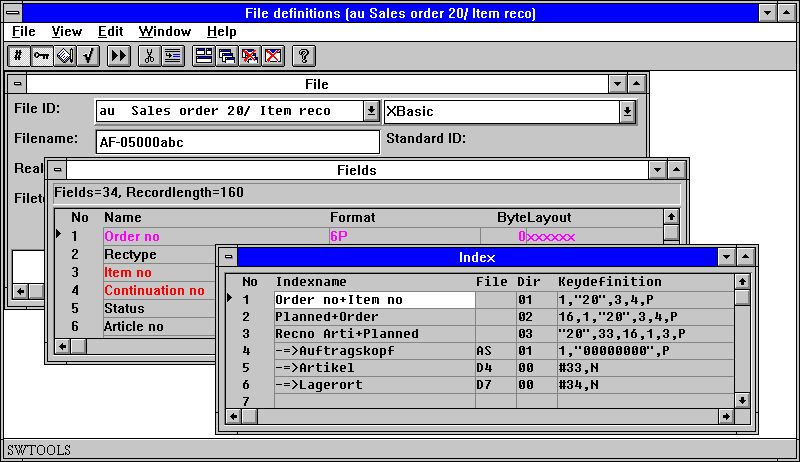 33. Le vendite AF-05000/020 ordinano le linee indice e collegamenti8.2.2. Costanti e selezione1, “20„, 3.4, PUn costante può essere dato come “20„ come nella definizione del primo indice che consistono del campo 1 seguito (tipo record) “dai 20„ costanti ed allora dei campi 3 e 4.La definizione di un costante in un indice innesca una selezione quando la lima è letta. Là può essere chiavi con differenti valori nelle posizioni chiave costanti ma registrare soltanto quali fiammiferi saranno restituiti.In COMETA tali costanti sono usati spesso per un tipo record in cui le annotazioni completamente differenti sono immagazzinate nella stessa lima. Ogni tipo record dovrebbe essere definito come lima LOGICA separata con i collegamenti agli altri tipi record.8.2.2.1. Costanti multipli nelle definizioni di indiceLe lime definite con i recordstypes costanti fissi nell'indice come “00„, #1, P possono ora essere estendere “a 00.20-29.40„, #1, PLa volontà di selezione allora retreive tutte le annotazioni con uno di questi costanti.8.2.3. Imballaggio1, “20„, 3.4, PTutta la chiave parte davanti, P qui sarà imballata. L'opzione di P potrebbe anche essere usata per i singoli campi come 1, “20„, 3P, 4 dove soltanto il campo 3 è imballato.Poichè accennato l'imballaggio è specifico per ogni sistema della base di dati, dato che la CHIAMATA di base 60 è usata.8.2.4. Numeri record#38, NIl numero record per la lima corrente può riferirsi dalla R, il numero di annotazione relativa dalla N. Questi possono essere giusto usato come i campi per formare le chiavi ed i collegamenti ad altre lime.8.2.4.1. Indice 0#38, NCome l'indice accennato 0 significa la lettura della lima usando il record numeri non con un indice. Quando usate l'indice 0 la definizione chiave è trattare come un calcolo che significa un # deve essere inserito davanti tutti i campi e una sintassi come #38+1+N è permesso.8.2.5. I duplicati hanno conceduto#17, NPUn indice può tenere normalmente un caso di un valore soltanto, cioè è la chiave unica. Per alcuni indici deve essere possibile avere parecchie annotazioni con lo stesso valore chiave.Un senso comune in di base è aggiungere il numero di annotazione relativa imballato (, NP) dopo il campo che fanno l'unico chiave totale.#17, m.Per i sistemi di ISAM, la m. può essere dichiaratoa per i valori multipli mentre l'indice può essere immagazzinato direttamente nel sistema della base di dati con i duplicati permessi.8.2.6. Zero sopprime#17ZI campi numerici di base sono convertiti in stringa di testo per formare la chiave, la conversione standard disporranno gli zeri principali nei campi. Per mezzo di opzione di Z gli spazii in bianco principali sono inseriti preferibilmente.8.2.7. Materiale di riempimento dello spazio#17, SLa S causa la stringa di testo che corrisponde alla chiave da riempire con gli spazii in bianco. Ciò ha soltanto effetto se la lima è costruita con un più lungo chiave del numero di caratteri nel campo 17.8.2.8. Parte dei campi#17 (2.4)Potete prendere la posizione 2, con soltanto 4 del campo 17 in questo modo.8.2.9. Chiave non nell'annotazione (KNIR)In di base la chiave non deve essere inclusa nell'annotazione. Tali chiavi sono definite esattamente nello stesso senso di tutte le altre chiavi ma i campi riferiti dovrebbero essere segnati con il W nella disposizione.Usando questo i valori di indice sono disposti nei campi durante colti della lima ed i campi possono essere usati appena come campi normali per la stampa o per il collegamento ad altre lime.Tuttavia noti che i campi di KNIR W definiti sull'indice 1 è riempito soltanto quando l'indice 1 è usato come tasto di scelta per la lima. Se l'indice 2 è usato soltanto la chiave dall'indice 2 è conosciuto e soltanto i campi fissati a questo indice possono essere riempiti.8.2.10. Definizioni chiave di indice, indice LOGICOIl significato dell'indice/numeri di indice è stato funzionato sopra.Ogni volta che vi riferite ad un indice per esempio selezionando questo tramite l'inizio di un rapporto di leggendo usando della lima COLTO (xx.NN) vi riferite alla LINEA NUMERO nelle definizioni di indice.La LINEA NUMERO nella definizione ora si trasforma in in un NUMERO INDICE LOGICO che può o meno riflettere l'indice fisico immagazzinato nelle lime.Poichè le linee di indice precedentemente sono state fascicolate secondo il numero di indice della lima tutte le definizioni attuali hanno LINE=DIRECTORY in modo da nessun indietro problema di compatibilità accadrà.Ciò che fascicola è stata rimossa per tutti tranne le lime di DATAMASTER permettendogli di definire gli indici in quale ordine desiderate. L'ordine di indice è usato per esempio quando cerca nel quoziente d'intelligenza.Il numero di INDICE dichiarato su una linea chiave di definizione è ad uso del driver della base di dati soltanto per la ricerca fisica nell'indice. Ha niente a che fare con il numero indice NN dichiarato in COLTO IN (xx.NN)Un INDICE può accadere linee di indice LOGICHE multiple di periodi che definiscono i sensi differenti di costruzione del searchkey. Ciò a volte è usata nei fili basic Come esempio che potreste dichiarare i costanti differenti “XX„ come indice logico senza dovere duplicare la definizione di lima completa.8.2.11. Lettura del recordnumber dell'indice 00Inoltre potete ora definire un indice che collega all'indice 00 anche, che significa la lettura record di numero. Questo indice può essere selezionato tramite l'inizio di un rapporto appena come altri e voi potete persino definire un campo di KNIR (chiave non nell'annotazione) che si trasforma nel recordnumber quando questo indice è usato.8.2.12. ACCEDI A usando SWODBC sulle lime non-spostate ad incrementiL'ACCESSO del Microsoft ha problemi accedere a tutta la lima senza indice definito. La definizione dell'indice 00 come sopra supera questo problema.8.2.13. Sopprimendo ricerca di quoziente d'intelligenza sull'indice specifico (*xx)Uno o più sposta ad incrementi può essere omesso dalla ricerca standard di quoziente d'intelligenza dichiarando il numero di indice come *XX. L'indice è saltato a meno che specificamente selezioniate questo per essere cercati nel programma di quoziente d'intelligenza.8.2.14. Sopprimendo l'aggiornamento di indice per un indice specifico (- xx)Dichiarare - XX come numero di indice scorre i fili basic Per non aggiornare la lima secondo questa definizione di indice. Può essere usato quando definiscono l'indice multiplo per una lima.8.2.15. Generando uno pseudoindex per una lima (+xx)- QUESTA FUNZIONE PER IL MOMENTO INFINE NON È LIBERATA -Dichiarare +XX come numero di indice, dove XX è un indice fisico non-attuale nella lima, induce l'interfaccia estesa di SSV (veda questo) a costruire l'indice come stato necessario. Regoli sempre il numero di XX=Line in modo da l'indice costruito fisico diventa uguale all'indice logico usato.L'indice può essere usato appena poichè era fisicamente presente. Nel caso di uso di un assistente l'indice è costruito qui, non sul pc locale.dovuto il complexibility di questa funzione infine non sarà liberato in questa versione di TRIO come le prove molto vaste sono necessarie. Tuttavia potete trovare questo testrelease utile.8.2.16. Esempio di indice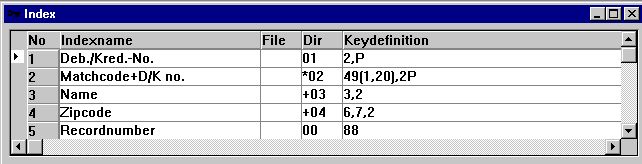 34. Esempio della definizione del recordnumber e dello pseudoindex8.2.17. Opzioni chiave, indice discendenteUna coppia delle opzioni del keyfield è stata aggiunta:I = invertisce tutte le punte nel keyfield (indice discendente)C = lime globali soltanto, indice della compressa DMAMLa S = lime globali soltanto, non invertisce il bit di segno del campo numericoUna definizione di indice come: 5I, 2 invertirà tutte le punte nel campo 5 che definisce così un indice discendente.8.2.18. L'accesso di ODBC ordina l'esempioLa definizione di tabella di ordini di accesso potrebbe quando lo sguardo importato gradisce: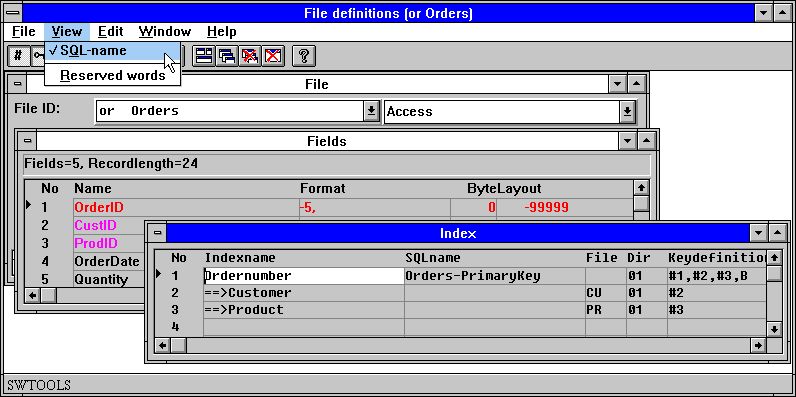 35. Accedi alla tabella di ordini con i nomi di SQL8.2.19. Sposti ad incrementi il SQL-nomeIn una base di dati di SQL ogni indice ha un nome che deve essere un valido per il driver. Questo nome è usato soltanto quando generano la tabella o ridefinendolo, dato che il normale lo legge non deve essere dichiaratoe.Dal menu di VISTA durante la definizione di indice potete aggiungere la colonna con l'indice SQL-nomi ed introdurre i nomi voi stessi. Tramite la generazione dei SQL-Nomi un nome standard è assegnato a tutti gli indici.8.2.20. Indici ed ORDINE nati VICINO#1, #2, #3, Bciò definisce i campi consistenti 1.2 e 3 di indice. La B dice all'indice è riguardata la tabella e non c'è nessun ORDINE VICINO. Se la B fosse omessa, il PRESCELTO quando leggere la tabella sarebbe aggiunta un ORDINE VICINO con i campi dichiarati.8.2.21. Indici discendenti#3, DUsando la D un indice discendente anziché l'indice ascendente di difetto può essere definito.8.2.22. Tabella di codice speciale#2U2U2 induce la tabella di codice 2 ad essere usato prima della presentazione del campo all'indice.8.3. Considerazioni del collegamento della TabellaI rapporti fra le tabelle sono definiti come gli indici.Noti prego che il programma di applicazione userà SIA la definizione di rapporto che la definizione di indice per la lima che deve essere letta.Il rapporto sarà fatto riempiendo il campo nella definizione di indice di campi dichiarati nella definizione di rapporto. Ciò significa che quello nel caso dei problemi nel convincere un rapporto specifico per funzionare entrambe le definizioni dovrebbe essere controllato.8.3.1. Chiavi di lunghezza variabileI collegamenti della lima dipendenti dalla lunghezza chiave #3 (1, - 2) è stato effettuato, - 2) campo 3 di significato #3 (1 dal carattere 1 ai caratteri keylength-2.8.3.2. Collegamenti fissi della lima di parametro di X*Una lima di parametro che dovrebbe leggere un'annotazione fissa può ora definire sempre un collegamento che sono usati da tutti COLTI (PA) quando nessun altro collegamento è dato. La definizione può essere fatta come collegamento da PA al recordnumber 5 di indice 0 di X* della lima8.3.3. Definizioni del collegamento della limaMentre c'è ne HANNO LETTO (xx.NN) ora lasciano il riferimento di NN la LINEA di INDICE LOGICA numerare questo sono il caso inoltre quando definisce i collegamenti della lima all'interno del FDF.Per un collegamento nell'INDICE della colonna dichiarate la LINEA di INDICE LOGICA che dovrebbe essere usata per leggere una lima.8.3.4. Collegamenti multipli alla stessa lima usando tomaia/lettera minusculaCOLTO (xx) cerca un collegamento alla lima xx dichiarato nella lettera minuscula in primo luogo, se non presentano il primo collegamento trovato è usato senza riguardo al caso. XX, Xx, xx può essere usato per dichiarare i collegamenti differenti.La fascicolazione dei collegamenti della lima nel FDF è stata cambiata in modo da tutti i collegamenti ad una lima è indicato insieme senza riguardo al caso.8.3.5. Collegamenti multipli alla stessa lima usando indice logicoCOLTO (xx.02) userà il collegamento dato all'indice LOGICO 2 della lima XX. Ciò può anche essere usata per dichiarare più collegamenti con differenti campi.8.3.6. Forzatura dei collegamenti tramite COLTOCOLTO (aa.bb) leggerà il bb della lima usando un collegamento da aa-&gt;bb.COLTO (aa.bb.02) leggerà il bb della lima usando un collegamento da aa-&gt; (indice logico 2 del bb)8.4. Descrizioni di aiuto del campoNon c'è nessun Dato-Dizionario completo senza documentazione. È possibile scrivere la documentazione per la tabella e per ogni campo. Quando la documentazione è scritta per un campo fornisce una caratteristica nel pacchetto del TRIO.Aiuto in linea di galleggiante nella descrizione del campoNel usando l'applicazione del generatore rapporto del TRIO degli Interruttore-Attrezzi, di inchiesta di quoziente d'intelligenza e il DATAMASTER la finestra della base di dati visualizzerà l'aiuto di galleggiante quando il cursore è sopra il campo. Per esempio in RAPGEN: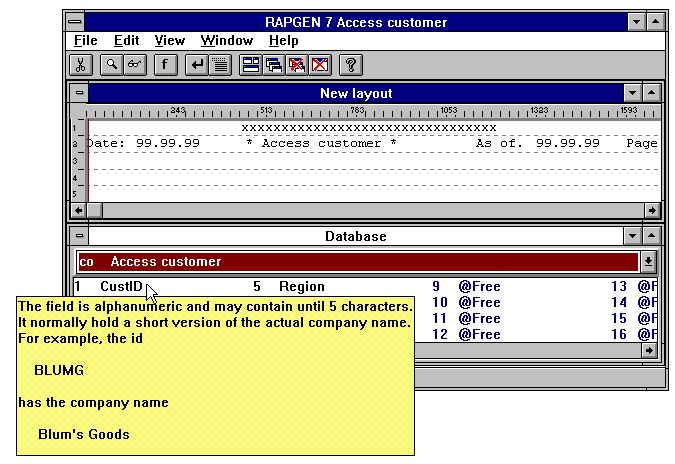 36. Aiuto in linea di galleggiante del campo8.4.1. Pubblicazione della descrizione di aiuto del campoNel pubblicare i campi la funzione ha un indicatore per il campo corrente. Per pubblicare la documentazione per un campo, in primo luogo per assicurarsi l'indicatore indica a quello richiesto, allora selezionano l'AIUTO a partire dal menu di PUBBLICAZIONE: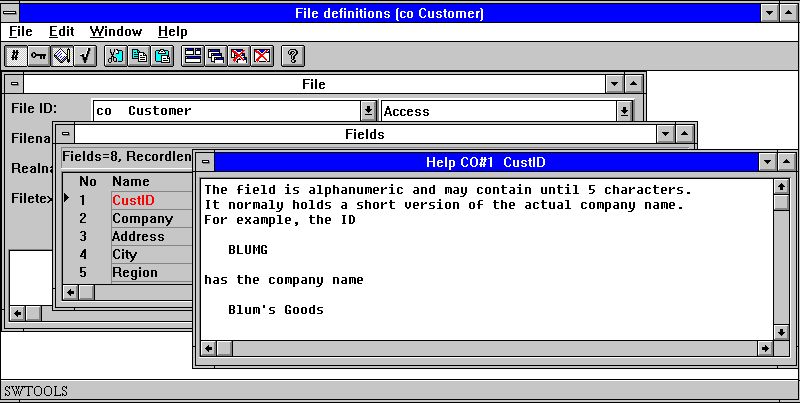 37. Pubblicazione della descrizione di aiuto del campo8.5. Codici del controllo del campoI codici del controllo del campo sono usati per definire i valori permessi per i campi. Ciò è usata estesamente in Interruttore-Attrezzi DATAMASTER per la convalida dell'input dei campi e può anche essere usata nel rapporto generator/IQ del TRIO associare un testo con un campo di codice.I controlli del campo sono definiti come un certo numero di gamme da-a valore e ad un textline collegato.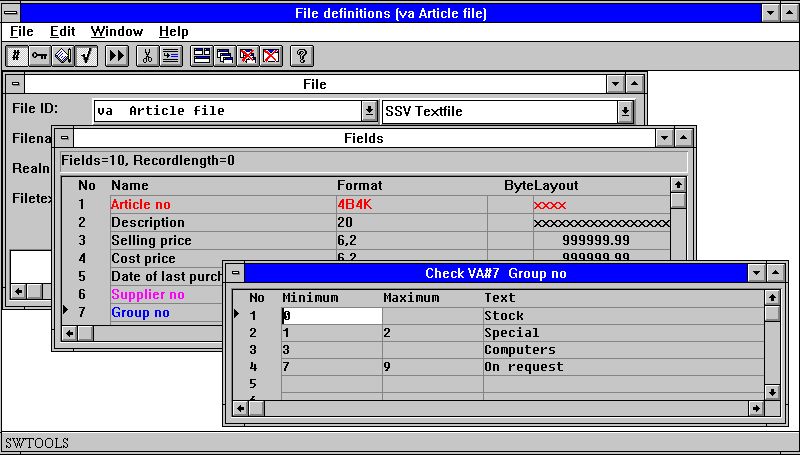 38. Pubblicazione del controllo del campo8.6. Testo speciale del campoIl testo speciale si è associato con un campo è giusto una seconda pagina di aiuto, l'input è fatto esattamente come descritto per l'aiuto normale.Questi testi sono riservati per i parametri ed il calcolo supplementari del campo ma non attivati.Tuttavia se importate le definizioni dalle nostre definizioni di lima della COMETA potete ottenere a testo speciale con alcuno i calcoli e le definizioni COLTI di come le lime di parametro dovrebbero essere lette tramite installazione.8.7. Faccia i SQL-nomi standardQuesta funzione può essere usata se generate una nuova definizione di lima per una base di dati di SQL per mezzo di questo modulo.Se usate il TRIO DATAMASTER SQL, i nomi sono tutti le definizioni di tabella importa quando ed automatiche dalle basi di dati che di ODBC i SQL-nomi sono presi dalle definizioni di tabella dei driver.9. Stampa della documentazionePer stampare la documentazione sulle definizioni di tabella usi la seguente funzione e selezioni una o più tabelle: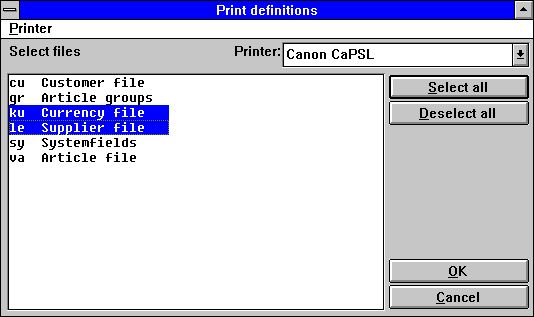 39. Stampa della documentazione9.1. StampatoreLa documentazione può essere stampata su tutto lo stampatore installato Windows. Può anche essere stampata su uno stampatore dello schermo.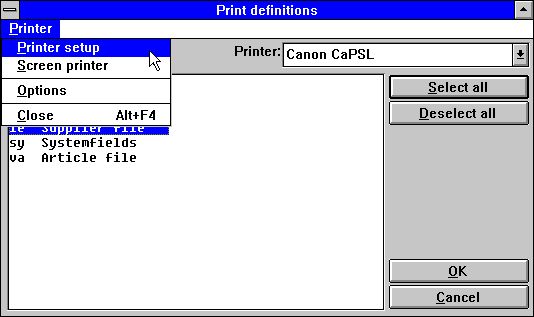 40. Selezione dello stampatore9.2. OpzioniNel stampare la documentazione è possibile controllare il livello del particolare di questo: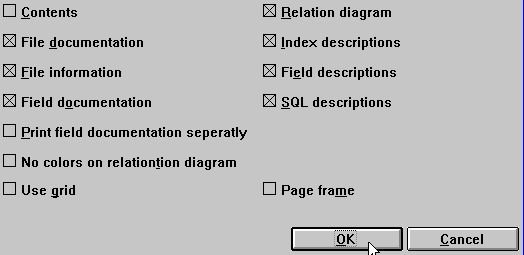 41. Opzioni della documentazione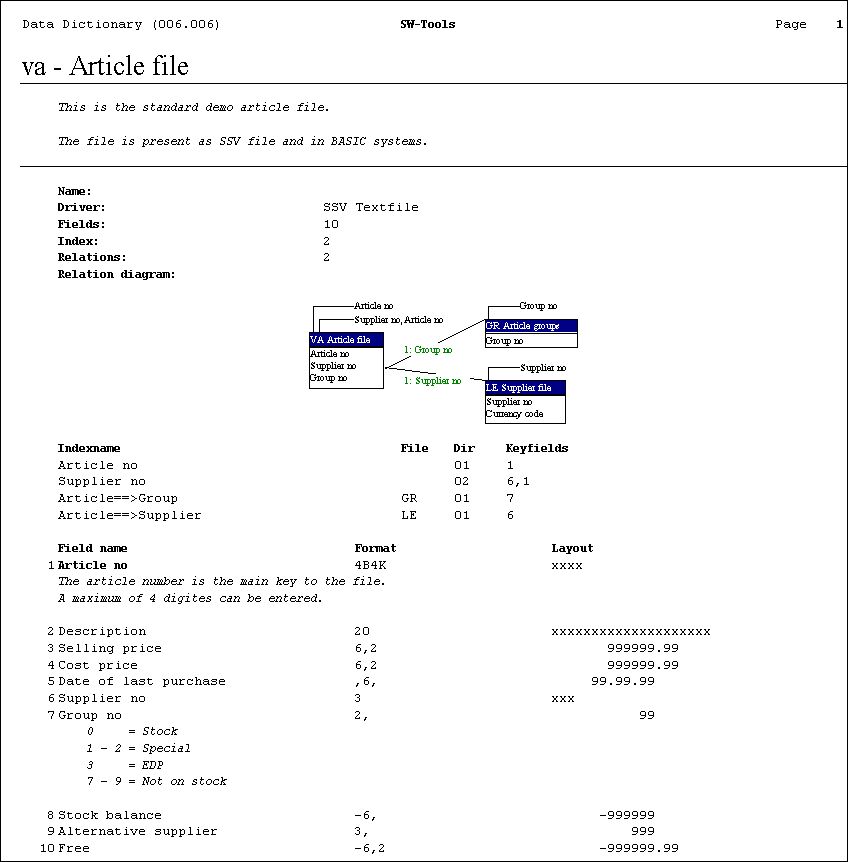 42. Esempio della documentazione della tabella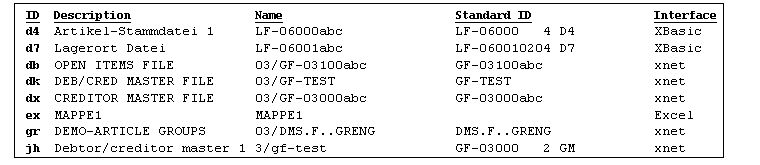 43. Esempio di indice10. Preferenze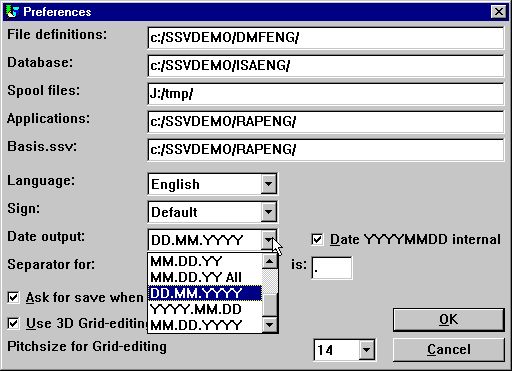 44. Preferenze10.1. IndiciTutte le applicazioni degli Interruttore-Attrezzi usa la lima RAP.INI di inizio situata nell'indice startup per individuare tutte le altre lime di applicazione.L'indice startup è dato nell'icona di Windows. Le icone differenti con differenti indici startup possono essere generate permettendo per esempio vari Dato-Dizionari sullo stesso pc.Questa lima contiene i percorsi dell'indice per quanto segue:10.1.1. Definizioni di limaDefinisca il percorso per il Dato-Dizionario in se dell'indice. Nel definire una tabella nel Dato-Dizionario il sistema genera le SSV-lime As<table id="">.SSDed aggiornamenti una lima di descrizioneFILES.SSVLa prima lima contiene tutte le informazioni di singola tabella definita. Il secondo è usato soltanto per le descrizioni della lima di visualizzazione.10.1.2. Base di datiQuesto percorso è la posizione standard della lima di base di dati per tutti i driver. Se un driver deve individuare i relativi schedari di dati tramite un percorso e nessun percorso è definito per il driver che il percorso dato qui è utilizzato. È il percorso dell'ubicazione fisica delle tabelle nella base di dati.10.1.3. Indici di bobinaQuando qualche cosa è stampato o generato il sistema richiede lo spazio per le lime di bobina e provvisorie. Questo percorso dovrebbe essere regolato ad un indice in cui abbastanza spazio è disponibile per le lime della stampa.Se andato lo spazio in bianco la variabile di ambiente TMP o temperatura è usato.10.2. LinguaL'inglese, il tedesco ed il Danese sono sostenuti attualmente. Tuttavia il vostro disc matrice dell'installazione viene solitamente con una lingua soltanto. Se più sono necessari prego per mettersi in contatto con gli Interruttore-Attrezzi.10.3. SegnoL'opzione del segno è usata quando i valori numerici del campo sono stampati o visualizzati. Ha tre opzioni:- Difetto- Conducendo- StrascicandoLe opzioni di difetto permette la definizione di una disposizione As-9.2ed il segno sta conducendo con ciò. Ma se definito As9.2 -il segno sta strascicando.Le altre due opzioni non guardano come la disposizione è stata definita. Regola semplicemente il segno al condurre o a strascicare.10.4. Disposizione dell'uscita della dataI campi della data possono essere formattati come il giorno/mese/anno o anno/mese/giorno. L'opzione di difetto ha luogo nel giorno di disposizione/mese/anno.La possibilità alle date di uscita come DD.MM.YYYY ed il senso americano MM.DD.YYYY rotondo è stata aggiunta:Noti le nuove opzioni come DD.MM.YY-All con la possibilità per escludere, 8, YYYYMMDD prodotto anche.A, 6, volontà del campo per la pubblicazione piacevole dell'uscita è threated come, 6, &amp; ' che significa gli zeri e la soppressione degli zeri principali.10.5. SeparatoriQuando i campi numerici sono pubblicati il sistema ha bisogno di tre separatori:- Punto decimale- Mille pubblicano- La data pubblicaCambiando i separatori è possibile cambiare l'uscita di un campo numerico da essere123.456.789.12a123.456.789, 1210.6. Chieda a risparmi quando cambiamenti nel rapportoQuando questa scatola è controllata dovete confermare tutti i cambiamenti fatti alle definizioni di lima, ai rapporti o al programma di quoziente d'intelligenza.Se non ha controllato le correzioni sono scritti senza ulteriore avviso.10.7. Disposizione interna di calcolo di data- SIA CAREFULL PRIMA CHE ATTIVIATE QUESTA OPZIONE -Se il vostro sistema immagazzina le date nella disposizione corta YYMMDD avete dovuto prendere la cura di questo se calcolate sui campi della data in tutti i rapporti e nei programmi di quoziente d'intelligenza.Ciò può essere fatta con i calcoli sulla a, 6, campo #47 come:SE 19000000+#47&gt;#DD LASCIASSERO #99=1Se attivate l'opzione di calcolo di YYYYMMDD tutti gli shortdates saranno convertiti leggendo (scrittura) le lime per desiderare anno 19xx/20xx di disposizione YYYYMMDD.Dovrete cambiare i vostri calcoli dopo l'attivazione del questo:SE #47&gt;#DD LASCIASSERO #99=1È naturalmente preferibile che la lettura fa le conversioni della data in se ma la cura grande dovrebbe essere usata quando attiva sui sistemi in tensione.10.7.1. Anno 2000Poichè il TRIO sta integrando a molti sistemi di lima differenti tutta la specie dell'anno 2000 che rattoppa ed ingannando sono visti.Tra altri contributo alle date X-Di base della COMETA come pianura dell'alfa o imballato nelle chiavi di indice è stato aggiunto come descritto sotto i packtypes.10.7.1.1. Fascicolazione della dataSe fascicolate su uno shortdate, 6, campo che il sortfile sarà builded con, 8, date. La stessa regola è applicata sui grouptotals nel generatore di rapporto.L'anno 2000 inoltre è fascicolato correttamente per mezzo di ORDINE VICINO su c'è ne, 6, campo dello shortdate.10.7.1.2. Date del DOSIl DOS ed i sistemi equivalenti restituiranno 100 per l'anno 2000.Un campo della data di, 6, o, 8, con valore fra 1.000.000 e 1.999.999 saranno presupposti per avere luogo durante l'anno 2000.10.7.1.3. Problema 2001 di annoSi noti che la funzione di FNY avrà un problema se passate le date di DDMMYY:Approvazione 1998.03.31 di FNY (31.03.98) =Approvazione 2000.03.31 di FNY (31.03.00) =FNY (31.03.01) = 2031.03.01 YYMMDD è preferito anziché DDMMYY10.7.1.4. Problema 2005 di annoIn BASIC le chiavi imballate il primo carattere imballato è maneggiata come anno 2000 in cui non una cifra. 5 tali caratteri sono disponibili: spazi, più, la virgola, il meno, punto che raggiunge soltanto dall'anno 2000-2004.10.7.1.5. Problema 2010 di annoIn BASIC le chiavi non imballate il primo carattere è maneggiata come anno 2000 in cui questo è un punto interrogativo (?) permettere anno 2000-2009.Il TRIO maneggierà? @ABCDEF… come anno 200x, 201x, 202x,… anche.10.7.1.6. Problema di anno 2100Quando l'anno è aggiunto ad un anno 2000 dello shortdate YYMMDD è presupposto quando YY è meno di 50.Quando la data del sistema passa l'anno 2050 le stesse regole saranno fatte domanda appena per il secolo venturo.10.7.1.7. Convalida dell'input della dataDa input dei campi della data le seguenti regole ora si applica nell'ordine dichiarato:10.7.1.7.1. Input della data di selezione di quoziente d'intelligenzaQuando usate la selezione di transazione immessa nel quoziente d'intelligenza per i campi della data, il vostro input ed il campo della data saranno passati alla funzione di FNY sempre per accertare l'anno è regolato.10.7.1.7.2. Input della data mascherato funzione CHAINQuando usate la CATENA per iniziare un rapporto le date potete passare dalla chiamata di funzione sarete threated come input appena come da manuale cominciate del rapporto.10.8. Parametri di inizio di FDFIl modulo di FDF può essere scelto da WINDOWS usando i seguenti parametri:11. SottosistemiUsando il menu di preferenze definite un SISTEMA regolando i parametri nella lima di RAP.INI sull'indice di funzionamento corrente. Questa lima è letta tramite l'inizio di programma.UN SOTTOSISTEMA può essere selezionato durante il funzionamento di programma. Il sottosistema allora che si regola sostituisce o modifica alcuni dei parametri del sistema.Un uso tipico ha potuto essere raggruppamento del rapporto o dei programmi di quoziente d'intelligenza. Potete fare questo duplicando l'icona del generatore di rapporto in Windows con un altro indice di funzionamento (è un nuovo RAP.INI) o appena generando un sottosistema che indicate ad un altro indice per i rapporti.11.1. Il menu di sottosistemaI sottosistemi sono selezionati e generati/emendati e cancellati dal menu di sottosistema: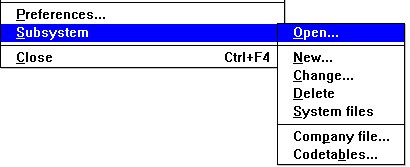 45. Il menu di sottosistema11.2. Apertura di un sottosistemaQuesta funzione realmente seleziona un sottosistema per uso appena come il selettore di programma in Rapgen o nel quoziente d'intelligenza.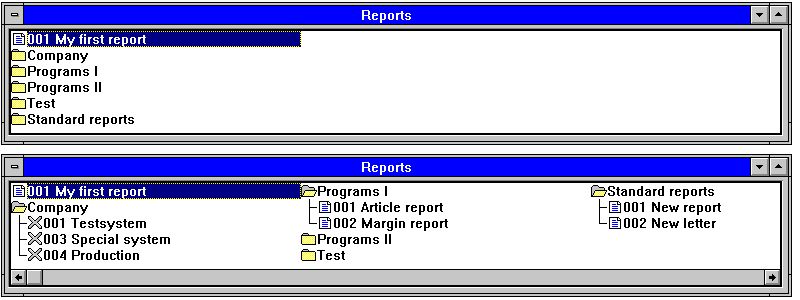 46. Sottosistemi di aperturaI sottosistemi funzionano come dispositivi di piegatura, vi aprite/vicino questi scattandoti su un'icona o su un nome. Ogni sottosistema può contenere una o più entrate. Un'entrata può essere un programma o un articolo che ripara alcune informazione per il programma seguente come numero dell'azienda.11.3. Generazione del sottosistemaLe funzioni sottosistema nuovo, del cambiamento e di cancellazione funzionano con i sottosistemi o i singoli articoli presso un dipendente di sottosistema sulla selezione attiva quando invocate la funzione. Un singolo programma nella selezione può anche essere modificato.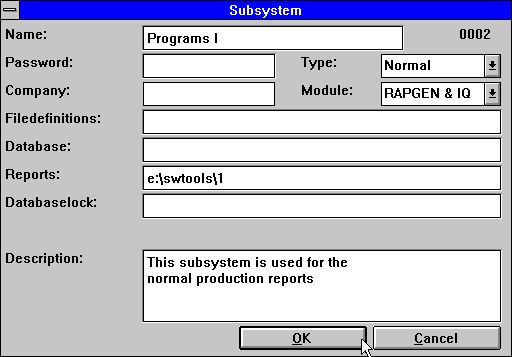 47. Definizione del sottosistemaNormalmente soltanto alcuni dei campi sono riempiti per un sottosistema. I campi hanno lasciato lo spazio in bianco saranno presi dalle preferenze standard o possono essere regolati da un altro sottosistema.11.3.1. NomePotete digitare il testo libero qui che è visualizzato insieme all'icona di sottosistema.11.3.2. Parola d'accessoSe una parola d'accesso è dichiarata questa deve essere inserita quando selezionate il sottosistema.11.3.3. AziendaUn numero dell'azienda può essere inserito come 001 o 444. Ciò controlla quale lime sono aperte, vede più successivamente.11.3.4. Percorso di definizione di limaOgni sottosistema può farlo possedere le definizioni di lima nel qual caso il percorso è dichiarato qui. Se andato lo spazio in bianco le definizioni di lima standard (regoli da Preferences) è usato.11.3.5. Percorso di campione della base di datiQuesto i campi scrive sopra il percorso della base di dati regolato dalle preferenze. Questo percorso è utilizzato normalmente soltanto se la base di dati risiede su un pc.11.3.6. Segnala l'indiceI sottosistemi possono essere usati per tagliare parecchi rapporti in parti logiche nel qual caso ciascuno deve avere relativo proprio indice.11.3.7. DatabaselockQuesto campo forza tutte le lime per essere un dato tipo della base di dati e dovrebbe normalmente essere lasciato in bianco.Le vostre lime possono essere definite come lime X-Di base, essere X-Di base tipo 2 (seconda linea) della lima nella lima dell'interfaccia di base di dati di BASIS.SSV ed essere collegate all'assistente 200.0.0.1. Se la vostra serratura della base di dati dichiara:2=3il tipo 3 della lima sarà usato anziché il tipo 2 della lima per tutte le lime. Ciò ha potuto allora usare un altro assistente 200.0.0.2 o persino un altro sistema di lima quale XNet.Più assegnazioni possono essere incluse:2,7-8=3,9=4o tutti i tipi possono essere forzati in un tipo*=311.3.8. DescrizioneIl testo libero può essere digitato qui. Ciò sarà visualizzata quando sposta il mouse sopra il nome di sottosistema nel selettore.11.3.9. ModuloPotete selezionare se questo sottosistema dovrebbe essere disponibile per Rapgen soltanto, quoziente d'intelligenza soltanto, o entrambi.11.3.10. TipoI sottosistemi sono divisi in in due tipi, normale e “appiccicosi„ differenti. Quando lasciate un sottosistema normale tutte le informazioni da esso sono cancellate, in contrasto con un sottosistema “appiccicoso„ dove alcune informazione sono mantenute.Il sottosistema normale funziona come i dispositivi di piegatura di programma. Quando selezionate un altro dispositivo di piegatura ottenete un nuovo insieme dei programmi in un nuovo indice.Il sottosistema “appiccicoso„ può essere visto come selezioni di parametro per altri programmi. Se state lavorando con differenti aziende questi possono essere generati come sottosistemi “appiccicosi„. Quando allora selezionate un'azienda questo sarà usato per tutti i programmi fino a che non selezioniate un'altra azienda.I sottosistemi appiccicosi possono essere divisi ancora nel dipendente differente di categorie come desiderate usare questi:11.3.10.1. Tipo di sottosistema dell'aziendaQuando selezionate un articolo in un sottosistema che “appiccicoso„ nessun programma è iniziato ma preferibilmente un messaggio che dice a questo è attivato è indicato: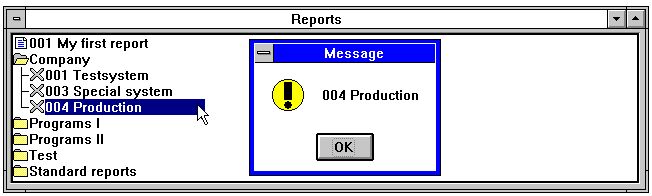 48. Un selettore dell'aziendaL'insieme di parametri per il sottosistema ora sarà attivo quando selezionate i rapporti/programmi o altri sottosistemi a meno che una tal selezione ridefinisca questi. In questo caso l'azienda 004 è attivata ed il numero dell'azienda in tutti i altri sottosistemi dovrebbe essere lasciato in bianco per non scrivere sopra questo.11.3.10.2. Tipi di sottosistema di Datadict, di rapporti e di DatasystPotete fare ogni punto al relativo proprio dizionario di dati, rapporti di sottosistema o l'interfaccia o voi di base di dati può definire un sottosistema “appiccicoso„ come indicato sopra per le aziende. L'unica differenza è quale lima tiene le informazioni.11.3.10.3. Tipo di sottosistema di baseCiò è una selezione “appiccicosa„ di un'interfaccia di base di dati fissa dalla lima di BASE. Le informazioni dentro qui dovrebbero essere modificate “dal menu dell'interfaccia di base di dati„ non dal “Sottosistema-Cambiano„.11.3.10.4. Tipo di sottosistema di DmsystemUn sottosistema normale non è appiccicoso - i parametri sono dimenticati quando fate un'altra selezione. Di qui potete selezionare un sottosistema normale ma i parametri diventeranno appiccicosi.11.3.10.5. Tipo standard di sottosistemaQui in voi troverà le intestazioni standard usate con un nuovo rapporto o una nuova lettera. Questi possono essere adattati con il vostro nome di azienda o altre informazioni.11.4. Nomi di schedario dell'aziendaQui sopra nella parte di sinistra potete definire il nome/numero per le aziende. Ciò può anche essere fatta dal menu di sottosistema ed entra nella stessa lima (COMPANY.SSV).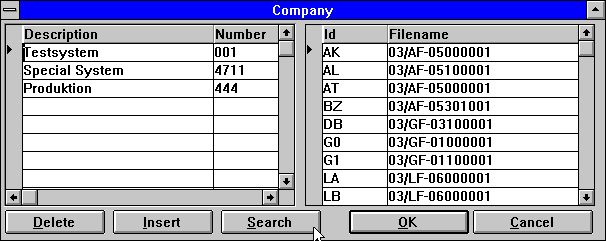 49. Nomi di schedario dell'azienda11.4.1. Ricerca di nome di schedario dell'aziendaNell'installare l'azienda differente sui sistemi di BASIC avete la possibilità per cercare tutte le LU le lime premendo il tasto di RICERCA.Tutti i fili basic Inseriti come cifra 2 LU + nome di schedario, per esempio 90/GF-03000abc, saranno controllati se presente su LU 00-99 nell'azienda selezionata. Una volta trovata e se la LU differisce da dalla LU dichiarata la lima è inserita nella tabella di nome di schedario dell'azienda.NOTA: Minimi di versione dell'assistente 006.003) (sono richiesti per questa funzione.11.4.2. Nomi di schedario del DOS per i fili basicIl funzionamento fuori linea dell'assistente con i sistemi X-Di base causa i problemi con la lunghezza dei nomi di schedario. Ora è definito che se un file basic non è trovato su un sistema del DOS un nome di schedario sarà fatto As1. Tutti i punti sono rimossi2. Se più di 8 caratteri un punto è disposto dopo la posizione 83. Il nome è ridotto a 8.3 caratteriCiò gli permette di avere un local della lima GF-03000001 dell'assistente come GF-03000.00111.5. CodetablesUn codetable è immagazzinato nella lima CODnnn.LLL, per esempio COD013.ENG, nnn che è il numero e il LLL codetable la lingua.Codetable 000-009 è riservato per le tabelle hardcoded interne.Codetables può essere immagazzinato in in un ASCII binario o normale textfile nel qual caso questi devono essere segnati con gli Interruttore-Attrezzi del testo in primo luogo, sulla prima linea e può essere pubblicato con questa funzione. Se un carattere è convertito può essere lasciato in bianco nel codetable che dà una descrizione molto migliore: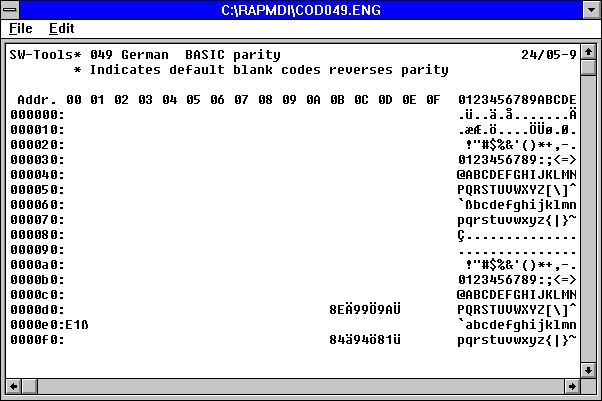 50. Codetable per i fili basic Della letturaIl codetable è usato per la traduzione quando legge una lima dal disc. La tabella opposta per uso quando scrivere la lima è costruita automaticamente, o può seguire sotto nel textfile.Dalla versione (006.xxx) la parità è inclusa nei codetables in se e le tabelle del buildin evitate se possibile. Ciò significa che le tabelle 1 e 2 (buildin danese e tedesco) ora usa automaticamente le tabelle 045 e 049. Per ottenere questo per i codetables di BASIC anche * un contrassegno subito dopo gli Interruttore-Attrezzi nella prima linea parità di inversi per tutti i caratteri. Il carattere reale può essere dichiaratoe come osservazione dopo che il codice esadecimale o il codice esadecimale possa in se essere sostituito con il carattere.11.5.1. Numeri di CodetableI codetables è stato chiamato usando i numeri di codice del paese.001 il Danese UNIX Buildin002 tedesco UNIX Buildin003 ODBC OemToAnsi Buildin004 parità 1:1 normale Buildin010 ISO8850Un indice di 011 DATAFLEXEBCDIC 012013 ODBC OemToAnsiParità di base inglese 044Parità di base danese 045Parità di base svedese 046Parità di base tedesca 049Specie 099 multilingue11.5.2. La SPECIE codetableLa fascicolazione usando RAPGEN o il driver degli Interruttore-Attrezzi ODBC usa la SPECIE codetable per fascicolare correttamente i caratteri specifici di una lingua (ultimo del „) e gli accenti insieme al carattere adatto.11.6. Lime di sistemaPer usare questo le definizioni di lima del sistema devono essere installate. In questa le lime di sistema per il Dato-Dizionario, i sottosistemi, i rapporti ed i programmi di quoziente d'intelligenza sono definite.12. Driver della base di datiIl Dato-Dizionario sostiene un'ampia varietà di driver della base di dati e più verranno.Alcuni di questi driver sono sviluppati solamente da Interruttore-Attrezzo e generalmente saranno il senso più veloce accedere al sistema di lima, ma sono limitati negli aggiornamenti particolarmente riguardo a indexing.Altri usano le procedure di accesso del fornitore nel qual caso questi devono essere presente (comprato esclusivamente). Tali driver possono offrire l'aggiornamento e la configurazione completi delle lime.NOTA: Gli Interruttore-Attrezzi guida i supporti che cercare spedisce ED indietro nell'indice. Per altri driver possiamo offrire soltanto la funzionalità sviluppata nei driver che significa se usate i driver quale CTRAS, quoziente d'intelligenza non può visualizzare le annotazioni nell'ordine d'inversione e non potete andare all'annotazione precedente.Anche se aggiornare le lime è possibile voi dovrebbe notare che questo è fatto al vostro proprio rischio. Gli Interruttore-Attrezzi non possono non prendere la responsabilità di alcun danneggiamento dei dati dovuto alcuna disfunzione di qualsiasi parte dei driver o dei programmi di applicazione. Un programma di aggiornamento dovrebbe essere esaminato sempre prima del preso di in produzione.12.1. Driver di SSV-TextfileIl driver di SSV-Textfile è la disposizione interna della lima per tutti i prodotti degli Interruttore-Attrezzi. Questo driver dovrebbe sempre essere presente come il primo driver.Le lime di testo di SSV ha ogni annotazione separata con ritorno del carrello ed ogni campo con il punto e virgola che significa; non è consentito a in alcun campo. Le lime possono essere pubblicate con tutto il testo-redattore.Le lime di SSV sono estremamente veloci per le lime relativamente piccole e possono essere usate entrambi localmente su un pc o essere disposte su un assistente. Qualsiasi specie di codetable può essere data. L'aggiornamento completo delle lime è effettuato ma può essere fatto soltanto da un utente alla volta.Se intendete generare le grandi lime o aggiornare questi in un ambiente multiutente dovreste scegliere un sistema reale della base di dati.12.1.1. Nome della TabellaIl nome di schedario fisico è generato per mezzo del percorso standard regolato per il driver ed il nome della tabella. L'estensione della lima è normalmente .ssv, se non si è regolata. Se nessun nome della tabella è dato usa l'identificazione, per esempio la tabella “la Virginia„ accederà “a va.ssv„.12.1.2. Disposizione del campoTutti i campi sono immagazzinati come textfields ma possono essere definiti come numerici. Nessun'opzione del pacchetto è usata, numeri di byte non è relativa.12.1.3. Descrizione di indiceLe annotazioni sempre sono fascicolate fisicamente nella lima secondo la prima definizione (primaria) di indice. Se gli indici secondari sono usati, la lima è fascicolata ogni volta che questi si riferiscono a.12.2. Driver di ODBCI driver di ODBC installati in Windows saranno disponibili nel Dato-Dizionario. Un esempio dell'installazione è fornito nel capitolo “installazione del driver„.12.2.1. CodetableIl codetable dovrebbe normalmente essere ODBC (OemToAnsi) ma può variare il dipendente sull'applicazione che ha generato le tabelle.12.3. Driver di BASIC generalmenteI driver di base sono conformi alla specifica nei manuali di VISTA. Potete importare le definizioni di lima direttamente dalla VISTA dall'MESSO seguito da “ottenete le definizioni standard„, anche la COMETA che le lime del testo originale possono essere caricate direttamente.Con la funzione “definizioni dell'importazione ODBC„ potete installare un sistema completo di VISTA dall'assistente compreso tutti i nomi di schedario del dipendente dell'azienda. Questa funzione richiede una parola d'accesso (BASIC) come un sistema completo e e non parziale, è importato.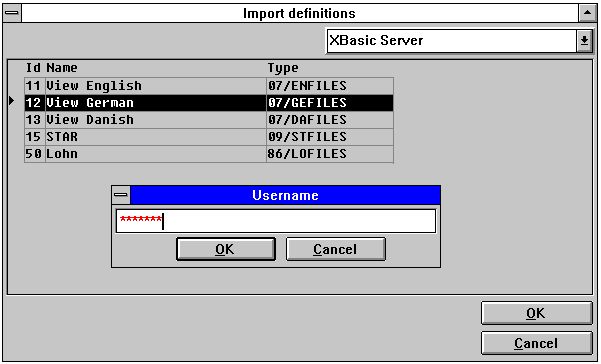 51. Usando le definizioni dell'importazione ODBC per un driver di baseAlcuni parametri generali sono usati per tutti i driver di base:12.3.1. Disposizione del campoIl sistema del file basic Memorizza i valori dei campi come variabili di BASIC, dove i seguenti tipi di campo possono essere usati:Parola dei T1 1% = 1, massimo 7999, nessun decimali.I T2 2% = 2 esprimono, cifre di massimo 6I T3 3% = 3 esprimono, cifre di massimo 10T4 4% = 4 esprimono, cifre di massimo 14T5 5% = 5 esprimono, cifre di massimo 18, Unibasic soltantoIl tipo variabile è calcolato automaticamente usando la disposizione logica. Per esempio la disposizione 2 del campo, si trasforma in in un numero intero di 1%, nella disposizione 9.2 un 3% ecc.12.3.2. Campi imballatiI valori memorizzati nel sistema del file basic Possono essere imballati. Di conseguenza la disposizione ha potuto richiedere un tipo insieme del pacchetto. I seguenti tipi del pacchetto sono sostenuti:Il valore di P ha imballato con la CHIAMATA 60P1 stessi della PIl valore P2 ha imballato con la CHIAMATA 60, nessun decimaliIl campo P3 ha immagazzinato alfanumerico con i decimaliIl campo P4 ha immagazzinato alfanumerico senza decimaliP5 immagazzinato come 1%, nessun decimali12.3.3. Descrizioni di indiceCome precedentemente descritto gli indici tutti sono immagazzinati come testo e possono o meno essere inclusi nell'annotazione di dati. I costanti in e l'imballaggio delle chiavi sono sostenuti.12.4. Interfacce di BASICLe seguenti liste le interfacce disponibili di BASIC:12.5. Driver di X/BasicIl driver di X-BASIC può essere usato per accedere al sistema di lima di X-BASIC sui sistemi del pc e di UNIX.L'aggiornamento delle lime è campi limitati di non-indice e le annotazioni non possono essere inserite o cancellate.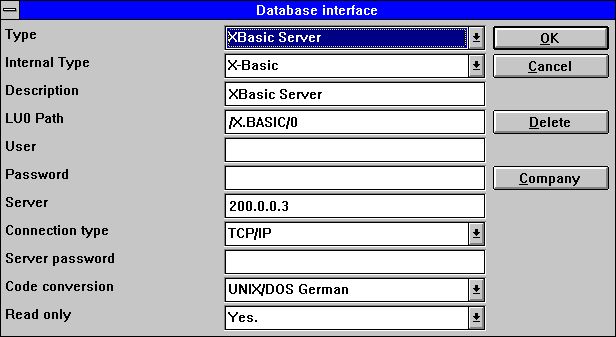 52. Installazione del driver di X/BasicLa base di dati risiede normalmente su una macchina di UNIX che allora richiede che il driver è installato al tipo di collegamento TCP/IP degli zoccoli di Windows.12.5.1. Nome della TabellaIl nome di schedario fisico è generato per mezzo del percorso standard LU0 regolato per il driver ed il nome della tabella.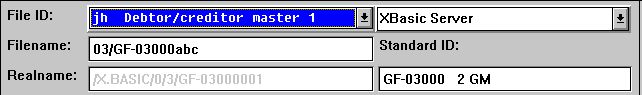 53. Nome di schedario di X/Basic12.5.2. Numero dell'azienda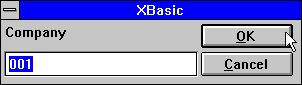 54. Definizione del numero standard dell'aziendaIl numero dell'azienda è normalmente un valore 000-999 delle 3 cifre. Questo valore è usato quando il nome della tabella contiene il riferimento “ABC„ come 90/GF-03000abc.12.6. Driver di CTRAS per Quattro o SinixCTRAS è un sistema netto del driver permettendogli di collegare ad un Sinix o ad un sistema di Quattro. CTRAS deve essere comprato esclusivamente ed è disponibile in una versione dei 16 bit soltanto. CTRASX.DLL deve essere presente sul sistema.CTRAS concede in pieno scrive l'accesso al sistema del file basic. Le descrizioni per le funzioni accennate sotto deve essere trovata nel manuale di CTRAS. CTRAS è per il momento l'unico senso collegare ad un sistema di Quattro. Per i sistemi di Sinix potete utilizzare il modulo dell'assistente trasportato con TRIO.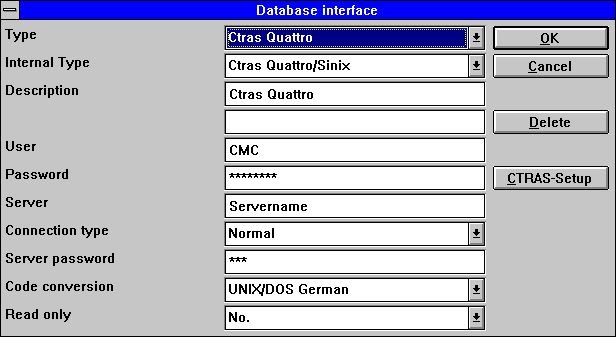 55. Installazione del driver di CTRAS12.6.1. Parola d'accesso dell'assistente e di ServernameIl servername dichiara l'assistente netto utilizzato, la parola d'accesso dell'assistente è la parola d'accesso richiesta all'inizio attività sopra a questa. Questi sono passati come parametri 3 e 4 per la chiamata di NF_CONNECT.12.6.2. Parola d'accesso dell'utente e dell'utenteQueste sono le informazioni dell'utente sul sistema host, dato che un sistema di Quattro l'utente potrebbe essere CMC ed il RESPONSABILE di parola d'accesso dell'utente. Passato come parametri 5 e 6 per la chiamata di NF_CONNECT.12.6.3. Tipo di collegamentoCiò deve essere NORMALE da invocare le funzioni di CTRAS.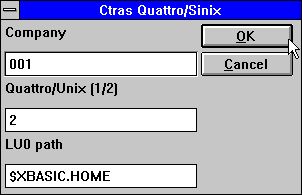 56. Opzioni di CTRAS12.6.4. Quattro/UnixDecide quali sistemi host sono usati. Quattro è 1 ed usa le funzioni di TR_CONNECT in CTRAS, Sinix è 2 ed usa le funzioni di NF_CONNECT.12.6.5. Percorso LU0Per i sistemi di Sinix soltanto un percorso LU0 deve essere dato come /XBASIC/0 o se l'ambiente dell'assistente è $XBASIC.HOME stabilito. Ciò è usata nella chiamata di NF_INIT.12.7. Driver della biblioteca dell'interfaccia di X/Basic Sinix CQuesto senso di funzionamento del X/Basic non richiede il sistema di CTRAS ma ancora concede in pieno scrive l'accesso per i fili basic.Le comunicazioni nette sono effettuate con l'assistente di UNIX del TRIO ma le funzioni usate per accedere ai fili basic sono la biblioteca dell'interfaccia di C su UNIX che è trasportato gratis come nfmlib.a insieme al sistema di X/Basic.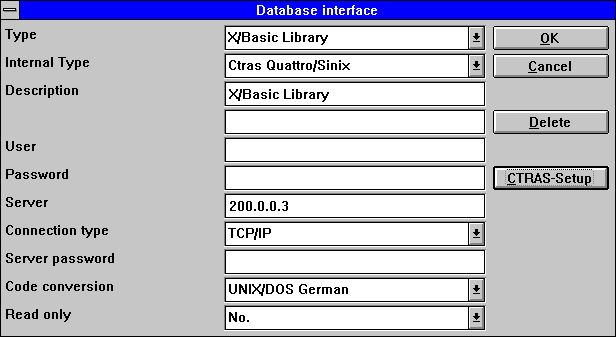 57. Installazione del driver della biblioteca di X/Basic12.7.1. Tipo di collegamentoCiò deve essere TCP/IP per invocare l'assistente di UNIX del TRIO.NOTA: Sul sistema di SINIX il programma dell'assistente (SWTUSOCK) deve esserepartito da un utente di X/BASIC ottenere l'ambiente corretto.12.7.2. OpzioniLe opzioni per questo driver sono le stesse di per un driver di CTRAS.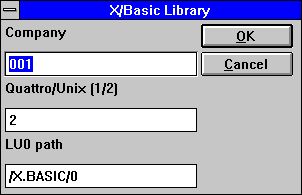 58. Opzioni del driver della biblioteca di X/Basic12.8. Interfaccia di Quattro usando un ftp dei 32 bitUn'alternativa all'interfaccia piuttosto lenta di CTRAS ora è offerta agli utenti di Quattro che ha un collegamento di rete ed il ftp server di SSQ disponibili.L'interfaccia usa il ftp per tirare sopra le lime complete dal Quattro che sono molto più veloci di leggendo il singolo whereafter che delle annotazioni un local ha letto delle lime di Quattro-disposizione è fatto. Per concedere a nomi di schedario lunghi suggeriamo la versione dei 32 bit da usare come i conflitti possono accadere se i nomi di schedario sono troncati a xxxxxxxx.xxx dalla versione dei 16 bit.Le lime sono trasferite una volta aperte da un programma di report/IQ o la richiesta di ODBC e la frequenza dell'aggiornamento possono essere sintonizzate per everytime, una volta un'ora, una volta al giorno o gradire.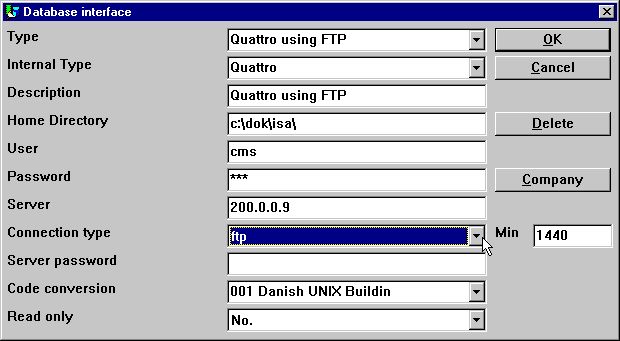 59. Messa in opera Quattro usando ftpQuando attivare il tipo di collegamento come input del ftp al campo minuto è attivata. Lei potete dichiarare il numero di minuti fra il trasferimento del ftp di una lima o in un altro senso quanto vecchio accetterete i vostri dati per essere prima di nuovo aggiornamento.Sopra è dato 1440 = 24 * 60 minuti. Così le lime è aggiornata una volta al giorno tramite uso del firsttime.Se andate in bianco o stabilito MINIMO alle lime 0 è rinfrescato ogni ora.12.8.1. Funzionamento fuori linea con le lime di QuattroSe vi regolaste i minuti a -1 lime non sono trasferiti mai, voi continueranno a funzionare sulle lime ricevute una volta dal Quattro.Se una lima non può essere trasferito dovuto collegamento non è disponibile un messaggio di errore è data. Se una lima trasferita più in anticipo è disponibile il programma userà i dati da questo senza nuovo trasferisce.Potete trasferire manualmente le lime al pc da un sistema di quattro anche che usando il ftp (veda questo) o registrare il trasferimento. L'interfaccia di Quattro sta funzionando con le copie binarie esatte delle lime di Quattro compreso il blocchetto dell'intestazione.12.8.2. Definizioni di limaNon c'è nessun'importazione diretta delle definizioni di lima di Quattro disponibile, questi deve essere otherway caricato.12.8.3. XBasic ed altre interfacce usando un ftp dei 32 bitIn pratica potete usare c'è ne delle interfacce del buildin per trasferire le lime usando il ftp ed allora funzionando con le lime locali. Per esempio XBASIC su un sistema di RM può essere regolato su come: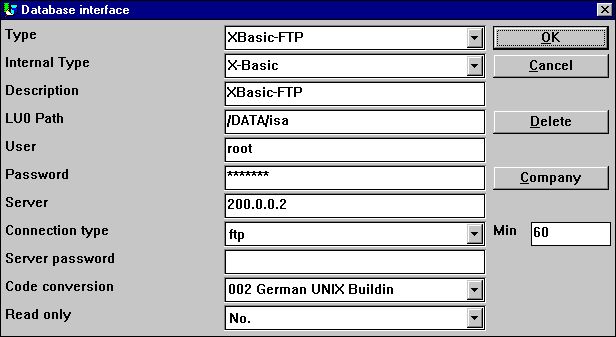 60. Messa in opera XBasic usando ftpTuttavia un percorso soltanto è disponibile che significa che il percorso locale si trasformerà in nello stesso del percorso sull'assistente. Il percorso locale sarà se non presente generato.A proposito dovreste notare che l'interfaccia di XBasic, inoltre in CTRAS-Biblioteca il modo di scrittura, potete essere usati su un sistema di UNIX anche se XBasic in se non è installato.12.9. Driver di XNetXNet è un sistema di base che risiede sul pc o su un azionamento della rete sul pc. Nessun assistente speciale è richiesto oltre al software netto già installato (NOVELL o Windows).L'aggiornamento delle lime è campi limitati di non-indice e le annotazioni non possono essere inserite o cancellate.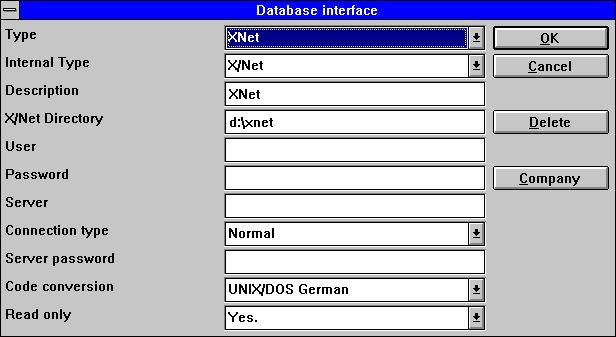 61. Installazione del driver di XNet12.9.1. Nomi di schedario di XNetSu Xnet il nome di schedario di base è trasferito in un nome di schedario del DOS usando una lima di INDICE che risiede sull'indice della conduttura di XNet. I nomi di schedario sono appena numeri interni senza rapporto al nome originale.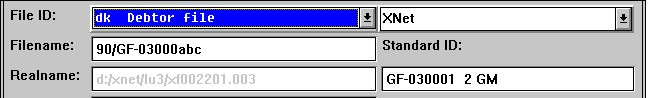 62. Nome di schedario di XNet12.10. Driver di NetbasicNetbasic è un sistema di base che risiede sul pc o su un azionamento della rete sul pc. Nessun assistente speciale è richiesto oltre al software netto già installato.L'aggiornamento delle lime è campi limitati di non-indice e le annotazioni non possono essere inserite o cancellate.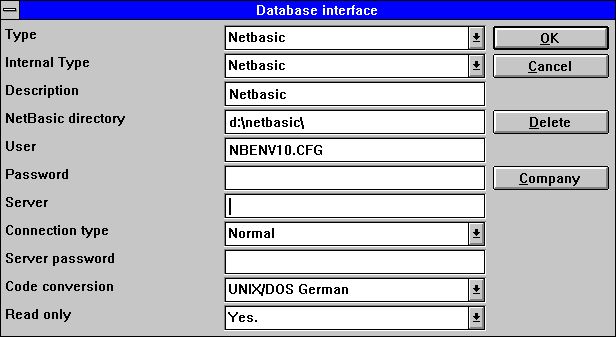 63. Installazione del driver di Netbasic12.10.1. UtenteQuesto campo può dichiarare il nome della lima se non NBENV3.CFG di configurazione di LU.12.10.2. Nomi di schedario di NetbasicPurtroppo la struttura di questi è dipendente della versione di Netbasic che state usando. Dovrete controllare la compatibilità della vostra versione reale.Le vecchie versioni hanno usato un NBENV3.CFG e un FILELIST.CFG con le LU ed i nomi di schedario. La versione qui ha sostenuto (Netbasic 4.25) gli usi NBENV10.CFG affinchè le LU e una formula interna trasformi il di base in un nome di schedario non-leggibile del DOS.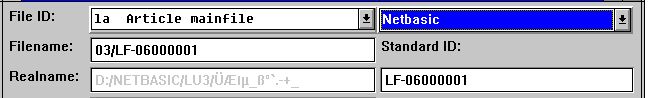 64. Nome di schedario di Netbasic12.10.3. NETBASIC usando le funzioni di CTRASPer NETBASIC a CTRAS-come il DLL possa fornito dal vostro fornitore di Netbasic che apre la possibilità sia di lettura che di scrittura alle lime di Netbasic.Il DLL deve essere installato se state avendo versioni 4.29 di Netbasic o più alto, con la versione 4.28 o più basso potete usare l'interfaccia di Netbasic del buildin degli Interruttore-Attrezzi.Nel usando il DLL dovreste seguire la guida dell'installazione per le interfacce di CTRAS, come pure voi dovrebbe avere un'autorizzazione di CTRAS per TRIO.Diverso della lettura dell'interfaccia di Quattro/XBasic CTRAS indietro in lime sono effettuati per Netbasic.12.11. Unibasic/Surfbasic/driver CX-Di base/Apr-Di baseLa struttura di Unibasic, Surfbasic e le lime CX-Di base sono internamente lo stessi ed il driver usato e la procedura di messa a punto per questi sono identici.L'aggiornamento delle lime è campi limitati di non-indice e le annotazioni non possono essere inserite o cancellate.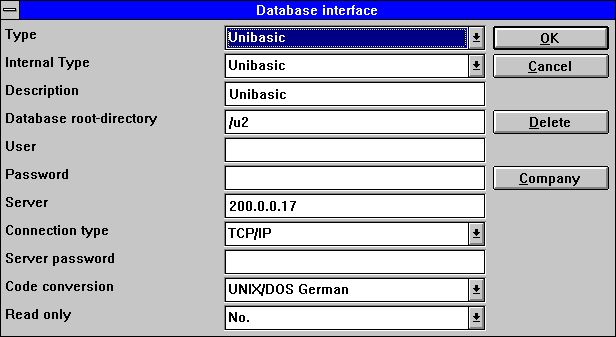 65. Installazione del driver di Unibasic12.11.1. Lime di UnibasicLe lime di indice sono splitted in due parti, il nome di schedario MAIUSCOLO è l'indice e la lettera minuscula il divisorio di dati.L'intestazione della lima indica se il vecchio o nuovo sistema di indice è usato. Entrambi i sistemi sono sostenuti.Tuttavia se avete bisogno di un sistema di prova su un pc dovreste copiare la parte di indice a xxxxxxxx.dat e la parte di dati a xxxxxxxx.idx come nomi di schedario superiori/minuscoli non è sostenuta.12.12. Financials di NAVISIONLa versione dei 32 bit di TRIO e del driver di ODBC ora connette il pacchetto di Financials di Navision per mezzo del modulo C-Anteriore che deve essere presente sul sistema. Sia legga che scriva sono effettuati, versione 1.2 di C/FRONT o più alto è sostenuto.12.12.1. Installi i Financials di Navision e C/FRONTInstalli i Financials di Navision e C/FRONT per esempio nell'indice e:\fin ed assicuri che la variabile di ambiente del PERCORSO include l'indice e:\fin. Se cambiate il PERCORSO variabile ricominci il sistema di Windows.12.12.2. Installi e configuri l'interfaccia di Financials di NavisionSegua la descrizione per l'installazione dell'interfaccia del driver di ODBC nel TRIO. L'interfaccia per Navision è chiamata “Financials di Navision„. Dalla funzione “Base di dati-interfaccia„ potete selezionare “i Financials di Navision„ installati dove la seguente messa a punto corrisponderà all'installazione descritta del campione.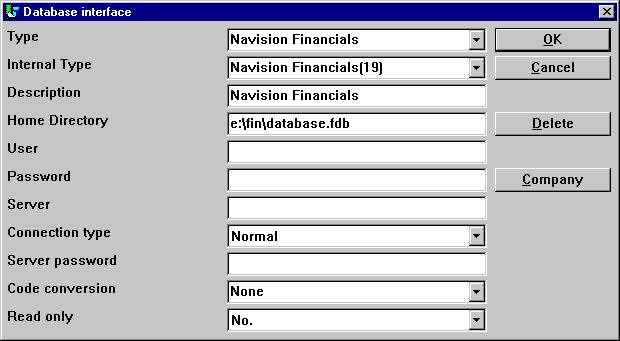 66. Messa a punto del campione dell'interfaccia di Financials di NavisionSe usate C/FRONT con TCP/NETB per il collegamento dell'assistente l'assistente del campo può essere utilizzato per entrare “nell'assistente, scrive„ dove l'assistente è il nome dell'assistente ed il tipo è tcp o netb.12.12.3. Importazione delle definizioni di tabellaDal menu “lima„ - “importi le definizioni di ODBC…„ potete selezionare l'interfaccia “Financials di Navision„ per importare tutte le o alcune definizioni di tabella.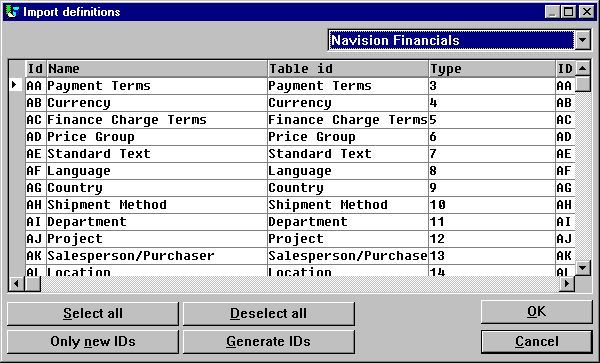 67. Importazione di tutti o alcune delle definizioni di tabella di Navision12.13. CONCORDE C5/XALL'interfaccia del Concorde C5/XAL è disponibile come 16 o 32 bit come readonly per TRIO ed il driver di ODBC.12.13.1. Esportazione delle definizioni di lima del ConcordeSe Concorde è installato per esempio nell'indice e:\concorde dovreste in primo luogo esportare tutte le definizioni di lima in una lima di .DBD.L'esportazione può essere fatta dall'inizio attività come “soprintendente„ e selezionare il menu di sviluppo„ “di Generel„ del menu “- “correzioni„ -. Di qui potete selezionare “l'esportazione„ - “DBD„ - “tutta + Enum„. La lima esportata allora è conservata nello stesso indice dell'installazione del Concorde, per esempio e:\concorde.12.13.2. Installi e configuri l'interfaccia a ConcordeSegua la descrizione per l'installazione dell'interfaccia del driver di ODBC nel TRIO. L'interfaccia per Concorde è chiamata “Concorde C4„ o “Concorde C5/XAL„.Dalla funzione “Base di dati-interfaccia„ potete selezionare “il Concorde„ installato dove la seguente messa a punto corrisponderà all'installazione descritta del campione.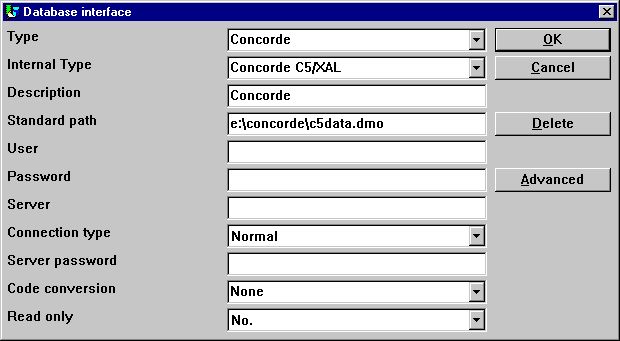 68. Messa a punto del campione dell'interfaccia del Concorde12.13.3. Importazione delle definizioni di tabellaDal menu “lima„ - “importi le definizioni di ODBC…„ potete selezionare l'interfaccia “Concorde„ per importare tutte le definizioni di tabella.Un nome dell'utente è richiesto per importare le definizioni. Il nome dell'utente è “BASIC„.Quando il nome dell'utente è stato introdotto l'importazione sarà di tutte le tabelle, per esempio nessuna selezione non può essere fatta. A richiesta potete cancellare in seguito uno o più delle definizioni importate.12.14. Versioni 5.10 e 6.15 di BtrieveLe lime di Btrieve possono essere raggiunte direttamente senza uso di ODBC. Ciò darà lle prestazioni molto migliori quando funziona con il TRIO.12.14.1. Installi e configuri l'interfaccia a BtrieveSegua la descrizione per l'installazione dell'interfaccia del driver di ODBC nel TRIO. L'interfaccia per Btrieve è chiamata “Btrieve„.Dalla funzione “Base di dati-interfaccia„ potete selezionare “il Btrieve„ installato dove la seguente messa a punto corrisponderà ad accesso delle lime di Btrieve situate nell'indice “e:\btrieve„.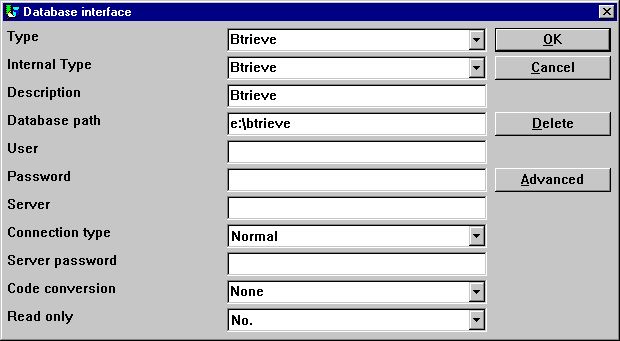 69. Messa a punto del campione dell'interfaccia di Btrieve12.14.1.1. Opzioni avanzateL'interfaccia di Btrieve permette che controlliate come le lime devono essere aperte e come il nome di archivio dovrebbe essere generato.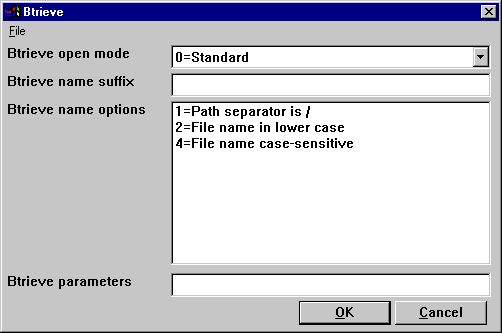 70. Regolazioni avanzate sull'interfaccia di Btrieve12.14.1.1.1. Apra il modoIl modo aperto può essere uno di quanto segue:- Campione- Esclusiva- Compartecipazione della lima del singolo motore (versione 6.15 soltanto)- Multi compartecipazione della lima del motore (versione 6.15 soltanto).Da TRIO standard aprirà una lima di Btrieve nel modo passivo a meno che sia una lima che deve per essere aggiornata su un rapporto o in un programma di DATAMASTER.Quando il modo aperto è esclusivo, nessun altro programma può accedere alla lima.Il singoli e multi lima del motore che ripartisce i modi sono soltanto per la versione 6.15 di Btrieve. Riferisca prego alla documentazione di Btrieve per una descrizione dettagliata dei openmodes.12.14.1.1.2. Chiami il suffissoIl suffisso nome di una lima di Btrieve è stato regolato sempre a .DAT nella versione del TRIO <>12.14.1.1.3. Opzioni nomeQuesti comandi di opzioni come il nome di archivio di una lima di Btrieve è generato da TRIO. Le opzioni chiamanti per un Btrieve possono escludere la generazione normale della posizione reale della lima. Come esempio, supponendo che l'interfaccia è stata installata con il percorso della base di datic: /btrieve/databasee una lima è definita con il nomeclienteed il suffisso è regolato Asdatla posizione reale della lima èc: /btrieve/database/customer.datPoiché Btrieve non permette di/di uso nel percorso il comportamento di difetto è di sostituire tutto il di/con \ che dà di casi una posizione Asc:\btrieve\database\customer.datSe questo tuttavia cambia nelle più nuove versioni di Btrieve o soltanto dipende dal sistema operativo usato, può essere cambiato qui.12.14.1.1.4. ParametriQuando Btrieve 5.10 è attivato è richiesto per passare alcuni parametri iniziali al sistema di Btrieve. I parametri sono per difetto:/m: 48 /b: 16 /f: 20 /l: 20 /p: 4096.Riferisca prego al manuale di Btrieve 5.10 per una descrizione dettagliata dei parametri possibili e del significato di questo. La stringa di parametro non ha effetto quando usando Btrieve 6.15 o più nuovo.12.15. Messa a punto del driver di ODBCMentre driver di qualche ODBC stanno richiedendo le informazioni speciali che non possono essere richiamate o fidarsi dal driver in se della messa a punto AVANZATA per i driver di ODBC si sono estese con quanto segue: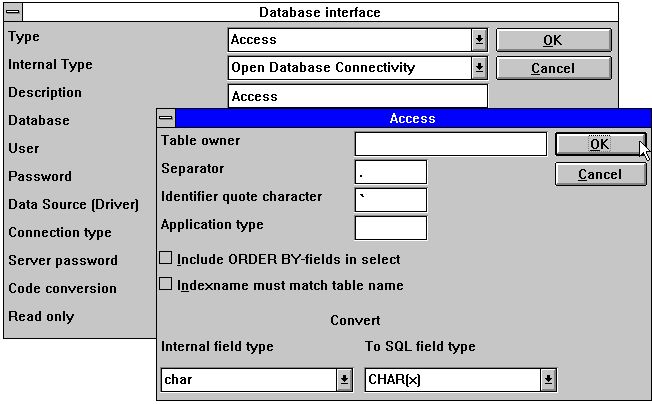 71. Installazione del driver di ODBCDovreste riferirti alla documentazione reale per il vostro driver prima di cambiare questi campi.12.16. I driver di ODBC connettono - il tipo di applicazioneUn tipo opzione di applicazione può essere usato per controllare come il TRIO dovrebbe integrare ad un driver di ODBC mentre ci possono essere differenze nel dipendente di lingua/opzioni di SQL sul fornitore del driver.Si noti che più tipi possono essere regolati allo stesso tempo aggiungendo i valori.12.16.1. Tipo 1 - il supporto della tabella della base di dati di Informix bloccaL'uso normale di una fonte di dati di ODBC per Informix bloccherà tutta la tabella usata una volta collegato ad esso. Ciò per esempio scorrerà un problema se un utente sta lavorando con il quoziente d'intelligenza o RAPGEN per interrogare o stampare le informazioni dalla base di dati di Informix allo stesso tempo quando un utente desidera lavorare con la tabella da un'altra applicazione.È descritta nella documentazione della base di dati di Informix che dovete eseguire una dichiarazione di SQL “regolate l'isolamento a sporco - colto„ per evitare il problema.12.16.2. Tipo 4 - Effettui sempre l'ORDINE VICINOPoiché non tutti i driver di ODBC sostengono il campione dato da Microsoft, potete avvertire gli errori di SQL quando prova a stampare i rapporti con accesso ad una tabella usando il driver di ODBC. L'errore dichiarerà un ORDINE mancante DA… per la tabella.Un rapporto che seleziona i campi a partire da una tabella del cliente, in cui il cliente è la chiave primaria genereràCliente PRESCELTO, nome, indirizzo da customer_tableSe il tipo 4 è regolato genereràCliente PRESCELTO, nome, indirizzo DA ORDINE customer_table dal cliente12.16.3. Tipo 4096 - I campi dell'alfa non possono essere NULLIPoiché le basi di dati dei driver/SQL di qualche ODBC non sostiene i campi numerici dell'alfa senza il soddisfare, per esempio "" è necessario da informare il TRIO che tutti i campi dell'alfa devono contenere un certo valore.Questo tipo userà automaticamente il tipo 1048 del pacchetto del campo su tutti i campi, che regoleranno il contenuto di un campo vuoto dell'alfa ad uno spazio.12.16.4. Tipo 8192 - Driver di ODBC con un supporto di un collegamento per latabella soltantoPoiché le basi di dati dei driver/SQL di qualche ODBC richiede un collegamento unico per ogni tabella, in cui mentre il TRIO prova ad ottimizzare l'accesso della tabella facendo il collegamento alla base di dati soltanto una volta può essere necessario da regolare questo tipo.Se questo tipo è regolato, il TRIO genererà un collegamento alla base di dati per ogni tabella usata. Prego nota, se la fonte di dati di ODBC richiede all'utente di digitare un nome/parola d'accesso dell'utente per collegare alla base di dati, sarà richiesto per fare in modo da per ogni tabella usata. Per impedire questo, il nome dell'utente e la parola d'accesso devono essere installati una per l'interfaccia di base di dati nel TRIO.12.17. Interfaccia di base di dati di ISAM - tipo di applicazioneIl tipo di applicazione può essere usato per ISAM anche per controllo dell'azienda:12.17.1. Tipo 2 - Supporto del sistema del SAMSONIl SISTEMA chiamato SAMSON, è un sistema finanziario per DOS/Windows ed UNIX, usando C-ISAM come base di dati. In questo sistema, tutte le lime sono generate con un numero dell'azienda mentre la prima chiave parte sempre. Il TRIO sostiene l'uso dei numeri dell'azienda sulle interfacce e sui sottosistemi, ma normalmente soltanto in relazione al nome di archivio.13. Altri driver/note su alcuni pacchetti di applicazioneIl seguenti altri driver sono disponibili a richiesta- Dataflex- Responsabile di accesso di Digital- ISAM- Speedbase.13.1. 3000 GLOBALI Speedbase e 2000 ISAM/DMAM globaleUn manuale separato dell'installazione è disponibile a richiesta.13.2. Base di dati di ALXLa soluzione di COMET/ALX fornisce ad una base di dati di Informix che può essere raggiunta, un driver installato di ODBC.Per ottenere l'accesso dal Dato-Dizionario effettui le seguenti mansioni:1. Installi il driver richiesto, driver di ODBC per Informix.2. Regoli l'utente di parametro del driver, per esempio alxdemo3. Regoli la parola d'accesso di parametro del driver, per esempio alxdemo4. Regoli il nome dell'assistente, per esempio dbm2165. Importi le tabelle di ODBCQuando le tabelle sono state importate ogni tabella può accedere ad una certa azienda speciale. L'azienda deve entrato nel nome della tabella. Per esempio, se l'azienda 999 è richiesta per la tabella ac2010:“c999„ .ac201013.3. Interfaccia di base di dati di SSVL'interfaccia di SSV per Textfiles separato punto e virgola da TRIO (007.001) completamente è stata ripresa ed ottimizzato stata per miglioramento e la compatibilità di velocità sul keystructure. Le lime appiattite è effettuato stata per il saving del diskspace inoltre.Non dovete normalmente installare alcune opzioni per l'interfaccia di SSV ma le seguenti opzioni AVANZATE saranno disponibili: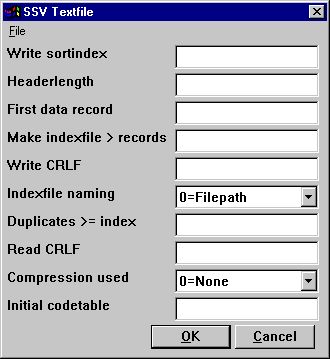 72. Le opzioni AVANZATE con il driver di SSVSi noti che quando spostate il cursore del mouse sopra il testo principale del campo otterrete l'aiuto in linea di galleggiante visualizzato.13.3.1. Scriva il sortindexDetermina la fascicolazione vicino scrivono della lima.0 = nessuna fascicolazione, recordnumbers (linee) è mantenuto&gt;0 = specie la lima secondo questa definizione di indice13.3.2. HeaderlengthUsato dall'interfaccia di SSV soltanto, insiemi il primo byte di dati valido della lima.13.3.3. Prima annotazione di datiLa prima annotazione di dati usata nella lima, annotazioni sotto questo numero è ignorata.La prima posizione reale di dati è calcolata come: Headerlength + in primo luogo annotazione di dati * RecordlengthNel caso delle lime di SSV che contengono le linee di testo la prima annotazione di dati indica la prima linea da usare. Il difetto quando lo spazio in bianco è 1 che induce un headerline ad essere riservato. Regoli a 0 se desiderate la prima linea essere inclusi. Il campo può essere dato come:Decimale 512esadecimale 0x200*8, B16P1006dove l'ultima linea segnata con condurre * dichiara che un campo con la disposizione 8, dovrebbe essere letto dalla posizione esatta 16 di byte della lima ed essere disimballato usando il packtype 1006 usato come valore qui.13.3.4. Renda indexfile &gt; annotazioniLe lime enormi di SSV possono richiedere il tempo che fascicola ogni volta la lima è aperta e un indice è usato.Questo parametro definisce quello per le lime più grandi di le annotazioni di X un indexfile esterno dovrebbero essere mantenute ed usate per quanto possibile. Il difetto è di mantenere i indexfiles per le lime più in gran parte di 10000 annotazioni.Tali lime possono essere disposte sull'indice di TMP o insieme alla lima in se secondo il parametro chiamante.13.3.5. Scriva CRLFUna lima di SSV sarà scritta normalmente usando gli stessi caratteri di CRLF dell'originale colto dalla lima. Su una nuova lima il LF = 0x0A è usato. Potete specificare un crlf fisso per scrivete l'esadecimale qui come:0x0a = LF soltanto0x0d = CR soltanto0x0a0d = LF+CR0x0d0a = CR+LF13.3.6. Chiamare di IndexfileSe un indexfile è configurazione per la grande lima di SSV, il filepath è determinato ha basato su questo parametro:0 = filepath/filename. Xnn1 = TMP/filename.Xnn13.3.7. Duplica l'indice del &gt;=I duplicati non saranno permessi normalmente in un indice.Se definite un indice del matchcode dovrete normalmente separare le chiavi uguali voi stessi che possono essere fatte aggiungendo il recordnumber come NP alla definizione chiave.Tuttavia avete la possibilità inoltre da definire che tutto l'indice sopra il numero qui dato permetterà le chiavi duplicate. Quando una lima di SSV è letta tutto l'indice permetterà sempre comunque i duplicati come la configurazione della lima può essere fatta in molti sensi.13.3.8. Legga CRLFNel leggere una lima di SSV la sequenza di CRLF sarà rilevata normalmente automaticamente ed usato anche da potenziale scriva. Tuttavia potete riparare il crlf per quanto riguarda il crlf di scrittura, vedete sopra.13.3.9. Compressione usataPer mezzo di 1 la lima può essere compressa usando il campione di LZ in Windows con la COMPRESSA/ESPANDE i programmi che risparmiano lo spazio.Quando regolate 1 una lima appiattita autodetected e leggere appena come qualunque altra lima, comunque dovrete manualmente comprimere le lime poichè la scrittura sarà sempre non compresso fatto.0 = nessuna compressione favorisce la velocità colta digiunata per la lima.1 = può essere compresso13.3.10. Codetable inizialeIl codetable normale specificato per il driver è usato convertendo i diversi campi alfanumerici dalla lima.Dando ad un numero codetable qui potete convertire direttamente la lima completa dopo che colto o direttamente prima scriva il significato che i caratteri ed i linefeeds del separatore del campo possono essere convertiti anche.13.4. Interfaccia estesa di SSVI parametri estesi di SSV per ogni lima ora sono disponibili per cui non solo textfiles ma molte misure normali delle lime in questa interfaccia.Anche i filestructures complessi come lime spostate ad incrementi X-Di base del recordlength fisso possono essere definiti naturalmente appena per l'accesso diretto che salta soltanto il divisorio di indice. Tuttavia installare tale driver li richiede ha conoscenza eccessiva dei particolari del sistema di lima.Le opzioni AVANZATE possono essere regolate tramite l'installazione del driver o per ogni lima anche mentre un tasto di PARAMETRO è aggiunto allo schermo principale delle informazioni della lima: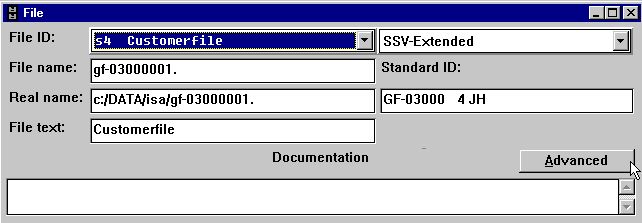 73. Il tasto di PARAMETRO per le singole lime.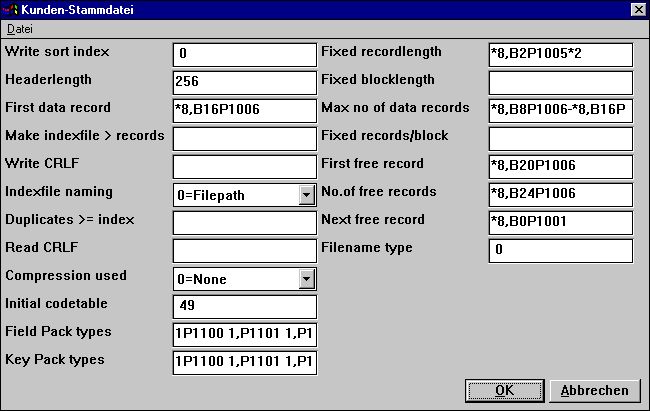 74. Il PARAMETRO AVANZATO per il driver esteso di SSV che definisce una lima diX/Net;13.4.1. Recordlength fissoRiempire questo campo cambia una lima di SSV da variabile a recordlength fisso, permettendo all'interfaccia estesa di SSV di accedere a molti filetypes differenti. Il campo può essere:*8, B2P1005*2dichiarando che un campo con la disposizione 8, dovrebbe essere letto dalla posizione esatta 2 di byte della lima ed essere disimballato usando il packtype 1005 ed essere moltiplicato da 2.13.4.2. Blocklength fissoInsieme ad un recordlength fisso un blocklength può essere dato inserendo un certo numbero di annotazioni in un blocco e possibile lasciando uno spacco fra i blocchi. Il blocklength può essere dato direttamente o come numero di annotazioni/blocco. Il campo può essere:*8, B2P1005*2dichiarando che un campo con la disposizione 8, dovrebbe essere letto dalla posizione esatta 2 di byte della lima ed essere disimballato usando il packtype 1005 ed essere moltiplicato da 2.13.4.2.1. Massimo no delle annotazioni di datiUna lima di SSV può essere limitata per usare un numero massimo delle annotazioni all'interno di più grande base di dati o diskarea. Il campo può essere:*8, B8P1006-*8, B16P1006dichiarando che due campi con la disposizione 8, dovrebbero essere letti dalle posizioni esatta 8 e 16 di byte della lima ed essere disimballati usando il packtype 1006 ed essere sottratti da eachother.13.4.3. Annotazioni fisse/bloccoInsieme ad un recordlength fisso un blocklength può essere dato inserendo un certo numbero di annotazioni in un blocco e possibile lasciando uno spacco fra i blocchi. Il blocklength può essere dato direttamente o come numero di annotazioni/blocco.13.4.4. In primo luogo liberi l'annotazioneUna prima annotazione di dati libera può essere data all'interfaccia di SSV per saltare sopra la lettura de tutte le annotazioni di dati libere quanto segue la catena record libera. Il campo può essere:*8, B20P1006dichiarando che un campo con la disposizione 8, dovrebbe essere letto dalla posizione esatta 20 di byte della lima ed essere disimballato usando il packtype13.5. 13.5.1. No.of liberano le annotazioniUn certo numero di annotazioni di dati libere possono essere date all'interfaccia di SSV per saltare sopra la lettura de tutte le annotazioni di dati libere quanto segue la catena record libera. Il campo può essere:*8, B24P1006dichiarando che un campo con la disposizione 8, dovrebbe essere letto dalla posizione esatta 24 di byte della lima ed essere disimballato usando il packtype 1006 ed essere usato come valore qui.13.5.2. Dopo liberi l'annotazioneUna catena libera dell'annotazione di dati può essere definita dove ogni annotazione di dati libera indica al seguente per saltare sopra la lettura de tutte le annotazioni di dati libere quanto segue la catena record libera. Il campo può essere:*8, B0P1001dichiarando che un campo con la disposizione 8, dovrebbe essere letto dalla posizione record reale 0 di byte ed essere disimballato usando il packtype 1001 usato come indicatore all'annotazione libera seguente.13.5.3. Tipo di nome di schedarioRiservato ad uso futuro, lasci questo campo come 0.Determina quale interfaccia del driver dovrebbe generare il nome di schedario e possibile altri parametri ad uso dello SSV.13.5.4. Tipi del pacchetto del campoPuò essere usata dalle lime di lunghezza stabilita soltanto, una lima normale di SSV sempre usa l'imballaggio di SSV.I packtypes possono essere dati direttamente sui campi come per esempio P1013, o il difetto può essere dato qui per ogni fieldtype separato dallo spazio in bianco.1P1100 1, P1101 1, P1102 1, P1103 1, P1104 1, P1105 1, P1106 1, P1107dà l'imballaggio normale di BASIC dell'alfa, 1 parola, 2word,…, denominano 60 ecc.I primi 6 che sono per i fieldtypes 0-5 sono seguito da P0-913.5.5. Tipi chiave del pacchettoCome packtypes dei campi ma usato quando un campo è usato in una chiave, Se qui sopra.Figura lista1. Schermo di patente	42. Dato-Dizionario	53. Accesso a delle funzioni usando i menu o il toolbar	64. Altri tasti sul toolbar	75. Menu e tasti di Generel	76. Funzioni	87. Selezione della funzione dell'installazione del driver	98. Driver installati	109. Installazione dei driver nuovi	1010. Selezione della funzione dell'interfaccia del driver	1111. Parametri cambianti del driver	1212. Importazione delle definizioni di ODBC	2413. Definizioni standard dalla versione di BASIC delle definizioni di lima degli	3114. Mettendo le definizioni ad un textfile	3815. Identificazione di nuova tabella	4116. Regolazione del driver per una tabella	4417. Inchiesta di rapporti della base di dati	5018. Cancellazione delle tabelle	5119. Descrizione record	5220. Parole riservate	5321. Pubblicazione dei campi	5422. Inserendo e cancellando i campi	5423. Il menu di VISTA	8324. SQL-Nomi e SQL-Tipi	8625. Variabile C-Variabile e di base di byte, di C-Byte,	8826. Soddisfare record per la tabella	9127. Deposito esadecimale di una tabella	9428. Descrizione di aiuto	9729. Conferma della copia di lima di DATAMASTER	10130. Il menu di pubblicazione	10331. Pubblicazione degli indici	10432. Inserendo e cancellando le linee di indice	10433. Le vendite AF-05000/020 ordinano le linee indice e collegamenti	11034. Esempio della definizione del recordnumber e dello pseudoindex	12735. Accedi alla tabella di ordini con i nomi di SQL	12936. Aiuto in linea di galleggiante del campo	14137. Pubblicazione della descrizione di aiuto del campo	14238. Pubblicazione del controllo del campo	14339. Stampa della documentazione	14640. Selezione dello stampatore	14741. Opzioni della documentazione	14842. Esempio della documentazione della tabella	14943. Esempio di indice	14944. Preferenze	15045. Il menu di sottosistema	17346. Sottosistemi di apertura	17447. Definizione del sottosistema	17548. Un selettore dell'azienda	18649. Nomi di schedario dell'azienda	19150. Codetable per i fili basic Della lettura	19451. Usando le definizioni dell'importazione ODBC per un driver di base	20552. Installazione del driver di X/Basic	21053. Nome di schedario di X/Basic	21154. Definizione del numero standard dell'azienda	21255. Installazione del driver di CTRAS	21356. Opzioni di CTRAS	21657. Installazione del driver della biblioteca di X/Basic	21958. Opzioni del driver della biblioteca di X/Basic	22159. Messa in opera Quattro usando ftp	22260. Messa in opera XBasic usando ftp	22561. Installazione del driver di XNet	22662. Nome di schedario di XNet	22763. Installazione del driver di Netbasic	22864. Nome di schedario di Netbasic	23065. Installazione del driver di Unibasic	23266. Messa a punto del campione dell'interfaccia di Financials di Navision	23667. Importazione di tutti o alcune delle definizioni di tabella di Navision	23768. Messa a punto del campione dell'interfaccia del Concorde	24069. Messa a punto del campione dell'interfaccia di Btrieve	24370. Regolazioni avanzate sull'interfaccia di Btrieve	24471. Installazione del driver di ODBC	24972. Le opzioni AVANZATE con il driver di SSV	26073. Il tasto di PARAMETRO per le singole lime.	27174. Il PARAMETRO AVANZATO per il driver esteso di SSV che definisce una lima di	272Indexr-	1;3;19;28;37;39;44;49;52;58;59;60;73;74;75;86;88;90;123;125;126;135;140;143;152;156;158;160;182;188;189;193;199;210;223;226;228;230;232;236;237;239;240;241;243;245;250;251;252;253;254;255;256;257;28400	18;19;46;59;60;61;66;79;115;136;182;218;222;261;263;266;269;280;281;28200	107;112;122;123;164;192000	163;194;212000-009	194000012345	59000-999	212001	178;193;195;260002	195003	192;195004	186;195006	192;194007	26000-99	19201	1;107;164010	61;62;195011	195012	195013	19502	107;139;140020	39;49;110;28403	164044	195045	194;195046	195049	194;1950-5	282099	1950-999	790x0a	2650x0A	2650x0a0d	2650x0d	2650x0d0a	2650x200	26311	3;4;5;6;8;10;12;13;14;15;16;17;18;19;20;24;25;26;27;28;29;31;32;33;34;35;36;39;41;43;49;56;59;61;62;65;67;68;74;79;81;84;102;104;105;106;107;108;110;111;112;113;115;120;131;135;142;147;151;152;153;154;160;161;162;163;164;165;166;167;168;169;170;173;176;182;186;192;193;194;195;199;200;201;202;204;206;207;211;214;217;220;223;227;229;233;234;235;239;243;244;245;246;247;248;251;256;258;259;261;263;266;269;273;275;279;282;284-1	59-1	2231%	206;20710	11;19;61;62;71;76;93;121;150;151;152;153;154;155;156;157;158;159;160;161;162;163;164;165;166;167;168;169;170;171;185;186;187;188;189;190;206;228;229;230;231;242;248;270;284100	52;66;93;16310000	2641000-9999	791001	2801005	273;2741006	263;275;2791048	25310R	7010W	6311	1;12;61;62;72;76;94;122;172;173;174;175;176;177;178;179;180;181;182;183;184;185;186;187;188;189;190;191;192;193;194;195;196;197;232;233;28412	24;59;64;73;74;95;123;158;198;199;200;201;202;203;204;205;206;207;208;209;210;211;212;213;214;215;216;217;218;219;220;221;222;223;224;225;226;227;228;229;230;231;232;233;234;235;236;237;238;239;240;241;242;243;244;245;246;247;248;249;250;251;252;253;254;255;256;284123	59;60;158-123	5912345	59128	10912S	7113	19;31;39;75;96;124;238;239;240;241;257;258;259;260;261;262;263;264;265;266;267;268;269;270;271;273;274;275;276;277;278;279;280;281;282;283;28414	38;76;97;125;206;242;243;244;245;246;247;248;2841440	22215	41;77;98;109;126;242;245;248;249;28416	44;64;65;66;78;79;99;127;213;222;238;248;250;251;252;253;254;263;275;28417	50;80;81;82;100;116;118;119;128;255;256;28418	51;129;206;28419	52;130;164;28419000000	1601998	16419Q11	7619xx	1601P1100	28222	2;5;9;10;14;19;21;26;33;37;42;43;44;45;46;47;48;49;57;59;60;61;62;78;82;85;106;109;110;111;112;113;114;115;116;117;118;119;120;121;122;123;124;125;126;127;128;129;130;131;132;133;135;136;139;140;148;153;155;156;163;166;170;174;177;182;187;192;193;194;196;201;203;204;206;207;212;215;217;221;224;230;234;236;240;246;252;256;259;262;273;274;275;280;2842%	20620	53;111;112;113;131;248;277;284200	18;1822000	80;161;162;163;164;165;166;167;2582000-2004	1652000-2009	1662001	1642005	165200x	1662010	166201x	16620-29	112202x	1662031	1642050	16720xx	16021	54;132;2842100	16722	1;54;133;28424	86;222;279;28425	88;230;28428	97;231;28429	101;231;2842word	28233	6;8;11;12;13;14;15;16;17;18;19;20;21;22;27;34;38;39;45;49;50;58;59;60;61;62;63;64;65;66;67;68;69;70;71;72;73;74;75;76;77;78;79;80;81;82;86;107;108;111;113;131;132;134;135;136;137;138;139;140;154;156;164;175;176;177;178;179;180;181;182;183;184;185;186;187;188;189;190;193;202;205;206;207;208;212;214;216;225;231;237;241;247;253;259;260;261;262;263;264;265;266;267;268;269;270;276;281;2843%	2063&amp	5930	81;103;109;2843000	25831	104;164;28432	104;222;225;234;238;28432U2	693P	11344	7;16;23;24;25;26;27;28;29;35;39;46;51;62;63;64;65;67;68;83;84;85;86;87;88;89;90;91;92;93;94;95;96;97;98;99;100;108;111;113;114;115;119;138;141;142;157;165;179;182;189;191;192;193;206;209;214;217;230;231;248;252;254;259;264;271;273;274;275;276;277;282;2844%	20640	1124096	248;253444	17845	67;173;284456	59;60;15845678	6048	186;248;2844D	734K	734P2	7855	7;17;29;30;31;32;33;34;35;36;37;38;39;47;52;60;64;65;88;101;102;116;128;136;139;143;158;165;166;180;190;194;195;196;206;210;211;212;215;218;242;248;259;265;278;279;280;281;282;283;2845%	20650	167;194;284512	2635I	12866	8;18;40;41;42;43;44;45;46;47;48;49;50;51;52;53;59;66;67;79;80;81;82;89;107;108;117;140;144;157;159;160;162;163;167;181;197;206;213;214;215;216;217;218;242;245;248;266;282;28460	113;207;222;225;282;28577	9;19;49;54;56;57;58;59;60;61;62;63;64;65;66;67;68;69;70;71;72;73;74;75;76;77;78;79;80;81;82;83;84;85;86;87;88;89;90;91;92;93;94;95;96;97;98;99;100;101;102;108;118;145;160;161;162;163;164;165;166;167;168;169;170;182;219;220;221;267;2847-8	182789	59;1587999	68;20688	10;20;59;62;66;67;69;78;91;103;104;105;106;107;108;109;110;111;112;113;114;115;116;117;118;119;120;121;122;123;124;125;126;127;128;129;130;131;132;133;134;135;136;137;138;139;140;141;142;143;144;145;157;162;163;171;183;193;222;223;224;225;263;268;273;274;275;277;279;280;2848192	25499	10;59;60;70;76;85;92;120;146;147;148;156;182;184;206;226;227;269;284-9	15690	46;192;21298	164999	163;259AA	86;123;157;225;241A0	26;33;77A1	26;33;77A2…	26;33ACCEDI	123Accesso	6;284ACCESSO	123AF-05000	39;49;110;284AF-0500002031AS	39;49AGGIORNAMENTO	77Aiuto	141;284AIUTO	142Alcuni	20;198;205Altri	7;10;198;257;284ALX	259Anche	198;271Anno	161Annotazione	91;92Annotazioni	276Apertura	174Approvazione	164Apra	245Apr-Di	232As	45;46;79;152;156;193;247AS	39;49ASCII	96;194ATTIVIATE	160AVANZATA	249AVANZATE	260;271;285Azienda	178BB	86;131B0P1001	280B100	66B16P1006	263;275B20P1006	277B24P1006	279B2P1005	273;274B45	67B8P1006-	275Base	16;153;236;240;243;259BASE	188Basic	210;211;219;221;284;285BASIC	31;46;82;102;165;166;192;194;205;206;209;210;220;241;282;284BASIS	182Blocklength	274Bnn	66Bnnn	67;84Btrieve	3;44;45;242;243;244;245;246;247;248;285BTRIEVE	45Buildin	195Byte	88;284Bytenumbers	102CC	3;44;45;71;88;89;90;128;219;234;235;236;252;256;284C4	240C5	238;240CA…	26Cambiando	158Cambiano	188Campi	43;63;78;207Campione	245Cancellazione	22;51;284C-Anteriore	234Caratteri	19CAREFULL	160CARICO	37;39CATENA	170C-byte	88CFG	229;230CHAIN	170CHE	160Chiamare	266CHIAMATA	113;207Chiami	246Chiave	120Chiavi	135Chieda	159Ciò	19;22;28;35;53;64;81;107;108;118;121;134;139;143;160;178;182;183;188;191;193;194;216;218;220;242;251Circa	6C-ISAM	3;44;256Cliente	252CLIENTE	45CMC	215CNN	75COD013	194Codetable	69;194;195;204;270;284Codetables	194Codici	143CODnnn	194Collegamenti	37;136;138;139COLTI	136;144Colto	20COLTO	121;138;139;140Come	115;121;208;247;283COMET	259COMETA	39;49;110;111;144;161;205COMPANY	191Compartecipazione	245COMPRESSA	269Compressione	269Con	3;205Concorde	238;239;240;241;285CONCORDE	238Conducendo	59;156Considerazioni	109;134CONTEGGIO	86Controlli	98Controllo	75Convalida	168Conversione	102Così	222Costanti	111;112CR	265CRLF	265;268CTRAS	198;213;216;217;219;221;222;225;231;285CTRAS-Biblioteca	225CTRAS-come	231CTRASX	213CUSTOMER	45C-variabile	89C-Variabile	88;89;284CX-Di	232DD	73;132Da	168;245DA	252DA…	252Dal	39;103;130;237;241Dalla	194;236;240;243Dando	270Danese	19;155;195DAT	45;246Data	182DATA	76;79Databaselock	182Datadict	187Dataflex	257DATAFLEX	195DATAMASTER	73;74;75;101;102;121;141;143;145;245;284Datasyst	187Date	163Dato	1;3;4;5;6;7;8;10;19;24;31;141;151;152;197;198;203;259;284Dato-Dizionari	1;3;4;5;6;7;8;10;19;24;31;141;151;152;197;198;203;259;284Dato-Dizionario	1;3;4;5;6;7;8;10;19;24;31;141;152;197;198;203;259;284DBD	239DBQ	16DD	157;160DDMMYY	164Decide	217Decimale	263Decimali	60Definisca	152Definisce	40;58;71Definizione	3;108;175;212;284;285Definizioni	30;31;103;104;121;137;152;224;284Della	194;284Deposito	94;95;96;284Descrizione	15;52;93;97;99;183;202;284Descrizioni	54;141;208Determina	261;281Di	58;90;109;182;189;207;239Dichiarare	125;126Difetto	156Digital	257DIRECTORY	121Disposizione	58;85;157;160;201;206Diverso	3;231Dizionario	152DLL	213;231DMAM	128;258Dmsystem	189Documentazione	3;48Dopo	280DOS	12;19;163;193;227;230;256Dovreste	78;249Dovrete	160;230Driver	10;44;198;199;203;205;210;213;219;226;228;254;284Duplica	267EE	74è	3;4;5;9;10;11;12;13;14;15;16;17;18;19;22;24;25;26;27;28;29;31;33;34;35;37;39;40;41;43;45;46;47;48;49;51;52;53;54;55;56;58;59;60;62;63;68;70;71;72;75;77;78;79;80;84;85;86;87;88;89;90;91;92;99;101;104;106;107;108;109;111;113;115;116;118;120;121;122;124;126;128;130;131;135;136;137;138;141;143;144;148;151;152;153;154;156;157;158;159;161;162;164;165;166;167;169;172;176;177;179;180;186;187;188;189;192;193;194;195;198;199;200;201;202;203;205;206;210;211;212;213;214;217;218;219;222;223;224;225;226;227;228;230;232;233;234;236;238;239;240;241;243;245;246;247;248;252;253;254;256;258;259;260;261;263;264;265;266;267;270;271;283È	54;56;57;79;102;105;126;141;153;160;251EBCDIC	195ED	198Effettui	252Emendamento	101ENG	194Entrambi	233Enum	239Esclusiva	245Esempio	110;127;149;284ESPANDE	269Esportazione	239FFaccia	145Fascicolazione	162FDF	52;101;137;138;171FILELIST	230FILES	152Financials	234;235;236;237;285Fnn	72FNY	164;169Fonte	18Forzatura	140FRONT	234;235;236Funzionamento	223FUNZIONE	126Funzioni	8;284GGenerando	126Generazione	41;175Generel	239GF-03000	192;193;212GF-03000001	193GF-03000abc	192;212Giacimenti	62Gli	59;104;198GLOBALI	258HHa	46;121;156HANNO	137Headerlength	262;263HOME	218II	12;37;44;52;54;59;62;63;66;74;76;79;86;87;104;108;116;117;128;134;135;143;157;173;174;175;181;185;195;203;205;206;207;208;227;248;250;253;267;271;282Identificazione	26;29;33;36;41;43;49;284Il	3;4;8;12;13;14;17;18;19;27;31;34;39;41;43;45;46;47;49;52;54;56;57;58;59;61;80;82;83;84;86;87;88;103;104;105;106;108;114;121;134;144;152;163;166;171;172;173;183;185;193;194;198;199;200;204;206;207;210;211;212;214;225;231;241;245;246;255;256;257;263;264;270;271;272;273;274;275;276;277;279;280;284;285IL	126Imballaggio	82;113Importazione	23;24;237;241;284;285Importi	259In	82;111;120;130;165;166;186;197;225;256;277IN	121Inchiesta	50;284Indexfile	266Indexname	105Indice	2;107;115INDICE	121;137;227Indici	131;132;151;154Induce	70INFINE	126Informix	251;259INI	151;172Inizio	5Inoltre	58;92;122Input	169;170Inserendo	54;104;284Inseriti	192Insieme	274;276Installazione	9;10;210;213;219;226;228;232;249;284;285Installi	235;236;240;243;259Interfacce	209Interfaccia	11;209;222;255;260;271Interruttore-Attrezzi	3;10;18;24;31;54;56;105;141;143;151;155;194;196;198;199;231Interruttore-Attrezzo	4;198Introduzione	3IP	18;19;210;220IQ	143;222Isam	109ISAM	116;255;257;258ISO8850	19;195KK	73KNIR	120;122LL	28;43;49;50;52;78;96;106;107;108;113;121;123;124;126;129;151;155;156;157;162;186;187;199;200;209;210;222;223;226;228;232;233;236;238;239;240;243;244;251;252;259;260La	9;11;15;18;43;48;51;54;58;70;71;92;93;100;108;111;112;118;121;123;128;129;131;136;138;147;152;157;158;162;194;196;210;230;232;234;239;248;259;263Là	111Lascia	110LASCIASSERO	160Le	4;32;33;40;41;53;70;83;85;88;108;109;110;112;151;156;175;182;188;199;202;209;213;219;221;222;230;233;242;247;260;264;271;284;285LE	107Legga	268Lei	222LETTO	137Lettura	122LF	46;265LF-06000001	46LF-06000abc	46LIBERATA	126Lima	106Lime	197;233Line	126LINE	121LINEA	121;137Lingua	155LLL	194LOAD	49LOGICA	111;137LOGICHE	121LOGICO	121;139LU	192;211;218;229;230LU0	211;218LZ	269MMa	156MAIUSCOLO	233Massimo	275Materiale	118Memorizza	206Mentre	7;137;249Menu	7;284Messa	222;225;236;240;243;249;285MESSA	38Messo	38;39MESSO	31;37;205Microsoft	123;252Mille	158Minimi	192MINIMO	222MM	157Modulo	184MOMENTO	126Multi	245NN	114;115;226Naturalmente	4Navision	234;235;236;237;285NAVISION	234NBENV10	230NBENV3	229;230Nel	41;86;90;106;108;126;141;142;148;152;231;263;268Nell	54;106;107;192Nessun	52;201;226;228Net	272NETB	236Netbasic	228;230;231;285NETBASIC	231NF_CONNECT	214;215;217NF_INIT	218NN	121;137No	185;279Nome	17;27;34;35;45;46;57;79;80;176;185;200;211;227;230;285Nomi	191;193;227;230;284Non	87;141;224;260NON	126NORMALE	216Normalmente	175NOTA	192;198;220Noti	59;134;157NOTI	26;33NOVELL	226NP	116;267NULLI	253Numeri	114;195Numero	56;66;84;212NUMERO	121OODBC	3;16;17;18;19;21;23;24;28;44;45;53;76;77;79;86;87;102;109;129;145;195;196;203;204;205;222;234;236;237;238;240;241;242;243;249;250;251;252;253;254;259;284;285ODBC…	237;241ODBC-interfaccia	17OemToAnsi	19;195;204Ogni	3;10;26;37;50;91;109;111;121;174;179OPT	16OPZIONE	160Opzioni	21;128;148;216;221;244;247;284;285Ora	193ORDINE	109;131;162;252OSPITI	18OTTEN	38PP	78;111;112;113;207;230;282P0-9	282P1	207P1013	282P1040	79P1101	282P1102	282P1103	282P1104	282P1105	282P1106	282P1107	282P2	207P3	207P4	207P5	207PA	136Packtype	102Parametri	12;42;81;171;248;284PARAMETRO	271;272;285Parità	195Parola	177;206;214;215Parole	53;100;284Parte	119Passato	215Per	6;10;12;15;16;18;26;28;33;37;44;45;50;60;83;85;90;94;104;107;109;116;117;125;137;141;142;146;194;197;198;206;213;218;222;225;231;254;259;269PER	126Percorso	179;180;218PERCORSO	235Più	182Pnn	78Pnnnn	79Poiché	7;247;252;253;254Poichè	113;121;161Possono	207Potete	26;27;33;34;84;91;104;119;172;176;184;187;205;223;265Preferences	179Preferenze	150;284Prego	254PRESCELTO	131;252Prima	25;32;263PRIMA	160Problema	164;165;166;167Pubblicazione	54;59;104;142;143;284PUBBLICAZIONE	86;103;142Punto	158Può	125;147;282Purtroppo	230PUT	49Pxxxx	80QQnnn	76;87Quale	90Qualsiasi	199Quando	3;5;24;25;37;50;52;101;102;115;141;154;158;159;167;169;170;185;186;222;241;245;248;259;267;269Quanti	109Quattro	213;215;217;222;223;224;231;285Quattro-disposizione	222Questa	10;22;29;31;36;39;72;75;77;89;92;94;145;151;172;174;205QUESTA	126;160Queste	74;82;215Questi	114;144;190;214;247Questo	14;18;122;130;153;154;180;182;199;212;219;229;253;264Qui	190;191RR	70;114;156RAP	151;172Rapgen	174;184RAPGEN	141;196;251Recordlength	263;273Regola	156Regoli	126;259;263Renda	264Responsabile	257RESPONSABILE	215Ricerca	192RICERCA	192Richiamo	72Riempire	273Riferisca	17;20;245;248Riservato	281RM	225SS	71;118;128SAMSON	256Schermo	4;284Scriva	209;261;265Se	10;18;19;22;31;37;41;44;46;52;85;91;92;95;97;98;99;120;131;145;153;154;155;159;160;162;177;179;182;185;193;194;199;200;202;222;223;235;236;239;247;252;254;266;267;283SE	160Segnala	181Segno	156Segua	236;240;243Selezionando	13Selezione	9;11;147;284Separatori	158Servername	214Si	164;250;260SI	26;33Sia	234SIA	134;160SID	37;39;49Sinix	213;217;218;219SINIX	220SISTEMA	172;256Soddisfare	91;284Soltanto	37Sopprimendo	124;125Sopra	109;222Sottosistema	188SOTTOSISTEMA	172Sottosistemi	172;174;284Specie	195SPECIE	196Specifica	79Speedbase	257;258Sposti	130SQL	76;77;86;87;100;109;129;130;145;250;251;252;253;254;284SQL_Names	86SQL-nome	86;130SQL-Nome	86SQL-nomi	86;130;145SQL-Nomi	86;130;284SQL-tipi	87SSD	152SSQ	222SSV	10;126;152;182;191;199;260;262;263;264;265;266;267;268;271;272;273;275;277;279;281;282;285SSV-lime	152SSV-Textfile	199Stampa	146;284Stampatore	147STANDARD	37Stopcharacter	102Strascicando	156Su	227;265Sul	220Supporto	256Surfbasic	232SURFBASIC	44SWODBC	123SWTUSOCK	220SY	43;72TT1	68;206T2	206T3	206T4	206T5	206Tabella	21;27;28;34;40;42;61;93;100;133;134;200;211Tabella-identificazione	28Tali	61;120;198;264TCP	18;19;210;220;236Tenga	37Testo	47;144Textfile	10Textfiles	260TIMESTAMP	76Tipi	86;187;282;283;284Tipo	13;14;25;32;44;68;76;79;80;185;186;188;189;190;209;216;220;251;252;253;254;256;281TMP	154;264;266Tn	68TR_CONNECT	217Tra	161Tramite	130TRIO	3;24;54;56;71;73;90;105;126;141;143;145;161;166;209;213;219;220;231;234;236;238;240;242;243;245;246;247;250;253;254;256;260Tutta	113Tuttavia	86;120;126;144;155;225;233;267;268;271Tutte	3;109;151Tutti	17;18;19;192;193;201Tutto	3UU2	133Un	19;21;38;52;54;56;58;59;68;69;81;107;108;111;116;121;163;172;174;175;178;186;189;194;195;198;203;222;241;250;252;258;279;284UN	172Una	3;16;40;55;77;108;109;128;136;192;265;275;277;280Unibasic	206;232;233;285UNIBASIC	44Unix	217UNIX	12;18;19;195;210;219;220;225;256Unn	69Uno	124Usando	26;120;132;172;205;284Usato	262Uso	185Utente	229VV	74;82V1	80;81V3	82V4	82Valido	71Variabile	88;284Veda	18;39Versioni	242VICINO	131;162;252Virginia	200VISTA	83;130;205;284Visualizza	89VOLTA	76Vxx	80Vxxx	80WW	63;120Windows	18;19;147;151;172;203;210;226;235;256;269WINDOWS	171WW	43XX	44;46;74;136;161;182;193;210;211;219;220;221;264;271;272;284;285X1	43XAL	238;240XBasic	225;231;285XBASIC	218;225X-BASIC	44;210X-Di	46;161;182;193;271Xnet	227XNet	182;226;227;285Xnn	266Xx	138XX	121;124;125;126;138;139YY	16YY	157;167YY-All	157YYMMDD	160;164;167YYYY	157YYYYMMDD	157;160ZZ	74;117Zero	59;117 Tipo Nome È immagazzinato As Tipo Nome Calcola No Nome Uso Tipo Interfaccia del TRIO L'altro softwareha avuto bisogno di Scriva